Конкурсная документация открытого конкурса в электронной форме, участниками которого вправе быть исключительно субъекты малого и среднего предпринимательства№ 4/ОКЭ-АО «Вологодский ВРЗ»/2019 заключения договора на право выполнения работ по  модернизации крана тележечного участка ЦРГВ на радиоуправление.Содержание:Часть 1: Условия проведения конкурса Приложение 1.1: Техническое заданиеПриложение 1.2: проект договораПриложение 1.3:  формы документов, предоставляемых в составе заявки участника:Форма заявки участника Форма технического предложения участника Форма декларации о соответствии участника закупки критериям отнесения к субъектам малого и среднего предпринимательстваФорма сведений об опыте выполнения работ, оказания услуг, поставки товаров Форма сведений о квалифицированном персонале участника Приложение 1.4: Критерии и порядок оценки заявокЧасть 2: Сроки проведения конкурса, контактные данныеЧасть 3: Порядок проведения конкурсаПриложение 3.1: Примерная форма банковской гарантии, предоставляемой в качестве обеспечения заявкиПриложение 3.2: примерная форма банковской гарантии, предоставляемой в качестве обеспечения исполнения договора	УТВЕРЖДАЮПредседатель комиссиипо осуществлению конкурентных закупокАО «Вологодский ВРЗ»Заместитель генерального директора по  экономике и финансам_____________________Р.М. Верещагин                     подпись«__»__________20___г.  Условия проведения конкурсаПриложение № 1.1к конкурсной документацииТехническое заданиеПриложение № 1.2к конкурсной документацииДоговор на выполнение работ № _____г. Вологда                                                                           «____» __________ 201 _ г.Акционерное общество «Вологодский вагоноремонтный завод» (АО «Вологодский ВРЗ»), именуемое в дальнейшем «Заказчик», в лице __________________, действующего на основании __________________ с одной стороны, и ______________________ «_______________________» (___________),(указываются полное и сокращенное наименование юридического лица, соответствующие его уставу)именуемое в дальнейшем «Подрядчик», в лице ____________________________________,                                                                                        (должность, Ф.И.О. – полностью)действующего на основании ____________________________________________________,(указывается документ, уполномочивающий лицо на заключение настоящего Договора,например: устав, доверенность от __ _____ ___ № ___)с другой стороны, далее именуемые «Стороны», заключили настоящий Договор 
(далее – Договор) о нижеследующем:1. Предмет Договора1.1. Заказчик поручает, а Подрядчик принимает на себя обязательства по выполнению работ: модернизация мостового крана тележечного участка ЦРГВ МК-10х2  АО «Вологодский ВРЗ» на управление с пола посредством радиоуправления и передаче Заказчику их результатов (далее – Работы).1.2. Содержание Работ, их результаты и требования к ним указаны в Техническом задании (приложение № 1).1.3. Сроки выполнения Работ, указаны в Календарном плане (приложение № 2).1.4. Основанием заключения настоящего Договора является _____________________________________________________________________________.(протокол № ___ от __ ______ __ / распоряжение АО «Вологодский ВРЗ» № ___ от __ ______ __)2. Цена Договора и порядок оплаты 2.1. Цена настоящего Договора ____________________________________________(указывается с учетом/без учета всех расходов Подрядчика, связанных с выполнением Работ)составляет – ____________ (___________________) рублей ___ копеек (без НДС).(цена указывается цифрами и в скобках прописью; здесь и далее)Цена настоящего Договора увеличивается на НДС (__%) – ______ (_______) рублей __ копеек, и составляет всего с НДС (__%) – _______ (_______) рублей __ копеек.2.2. Оплата выполненных Подрядчиком Работ производится единовременно после подписания Сторонами акта о выполненных работах (оказанных услугах) по форме № ФПУ-26 (далее – акт о выполненных работах (оказанных услугах) в течение 30 (тридцати календарных дней после получения Заказчиком акта о выполненных работах (оказанных услугах), счета, счета-фактуры путем перечисления Заказчиком денежных средств на расчетный счет Подрядчика, указанный в разделе 15 настоящего Договора.2.3. Датой оплаты по настоящему Договору является дата списания денежных средств с расчетного счета Заказчика.2.4. Подрядчик предоставляет Заказчику счета-фактуры, оформленные в сроки и в соответствии с требованиями Налогового кодекса Российской Федерации. Кроме того, Подрядчик предоставляет Заказчику надлежащим образом заверенные копии документов, подтверждающих право уполномоченных лиц Подрядчика на подписание счетов-фактур.2.5. Подрядчик предъявляет Заказчику корректировочные счета-фактуры без формирования исправительных экземпляров к ранее предъявленным счетам-фактурам в случаях изменения цены Работ в течение 5 (пяти) календарных дней с даты составления документа, подтверждающего согласие Заказчика на изменение цены Работ.2.6. Не позднее 20 (двадцатого) числа месяца, следующего за отчетным кварталом и в случае расторжения (прекращения) настоящего Договора между Сторонами проводится сверка расчетов с составлением акта сверки взаимных расчетов. Подрядчик подписывает и направляет Заказчику 2 (два) экземпляра акта сверки расчетов, Заказчик в течение 10 (десяти) календарных дней подписывает и возвращает Подрядчику 1 (один) экземпляр акта сверки расчетов.3. Порядок сдачи и приемки Работ3.1. По завершении выполнения Работ, но не позднее 
2 (второго) числа месяца, следующего за отчетным, Подрядчик представляет Заказчику результаты выполненных Работ, оформленные в соответствии с Техническим заданием, подписанный со своей Стороны акт о выполненных работах (оказанных услугах) в 
2 (двух) экземплярах.3.2. Заказчик в течение 3 (трех) календарных дней с даты получения от Подрядчика акта о выполненных работах (оказанных услугах) направляет Подрядчику подписанный акт о выполненных работах (оказанных услугах) или мотивированный отказ от приемки Работ с перечнем недостатков.3.3. В случае мотивированного отказа Заказчика от приемки Работ он вправе по своему выбору потребовать:устранения недостатков за счет Подрядчика с указанием сроков их устранения,возмещения своих расходов на устранение недостатков,соразмерного уменьшения цены настоящего Договора,указав требование и сроки его выполнения в мотивированном отказе, либо расторгнуть настоящий Договор с применением последствий, указанных в пункте 12.5 настоящего Договора. Невыполнение требования Заказчика, предъявленного в соответствии с настоящим пунктом в установленный срок, также может служить основанием для расторжения настоящего Договора и применения последствий, указанных в пункте 12.5 настоящего Договора.3.4. При обнаружении Заказчиком недостатков в результатах Работ после их приемки Заказчиком независимо от прекращения действия настоящего Договора, Стороны руководствуются пунктом 3.3 настоящего Договора, включая право Заказчика потребовать возврата перечисленных денежных средств и возмещения убытков.3.5. Подрядчик предоставляет Заказчику счет, счет-фактуру не позднее 
5 (пяти) календарных дней с момента подписания Сторонами акта о выполненных работах (оказанных услугах).4. Права и обязанности Сторон4.1. Подрядчик обязан:4.1.1. Выполнить Работы в соответствии с требованиями настоящего Договора и передать Заказчику их результаты, свободные от каких-либо прав, в предусмотренные настоящим Договором сроки по акту сдачи-приемки.Результаты Работ должны отвечать требованиям законодательства Российской Федерации, требованиям - Федерального закона «О промышленной безопасности производственных объектов» № 116-ФЗ от 21.07.1997 (с изменениями);- Федеральных норм и правил в области промышленной безопасности «Правила безопасности опасных производственных объектов, на которых используются подъёмные сооружения» (ФНП);- Правилам устройства электроустановок (ПУЭ);- других соответствующих нормативных документов, а также требованиям, обычно предъявляемым к данному виду работ.4.1.2. В течение суток информировать Заказчика об обстоятельствах, которые создают невозможность выполнения Работ, и приостановить выполнение Работ до получения письменных указаний от Заказчика.4.1.3. Устранять недостатки в выполненных Работах своими силами и за свой счет в соответствии с пунктом 3.3 настоящего Договора.4.1.4. Иметь все необходимые лицензии и разрешения, предусмотренные законодательством Российской Федерации для выполнения Работ по настоящему Договору.4.1.5. Не нарушать прав третьих лиц, принять участие в урегулировании требований, предъявленных к Заказчику в связи с исполнением настоящего Договора, и возместить Заказчику связанные с такими требованиями расходы и убытки.4.1.6. Представить Заказчику информацию об изменениях в составе владельцев Подрядчика, включая конечных бенефициаров, и (или) в исполнительных органах Подрядчика не позднее чем через 5 (пять) календарных дней с даты таких изменений с предоставлением подтверждающих документов.В случае непредставления Подрядчиком указанной информации Заказчик вправе расторгнуть настоящий Договор в порядке, предусмотренном пунктом 12.3 настоящего Договора.4.1.7. Привлекать субподрядчиков (соисполнителей) из числа субъектов малого и среднего предпринимательства к исполнению настоящего Договора в соответствии с планом привлечения субподрядчиков (соисполнителей) из числа субъектов малого и среднего предпринимательства, представленного в составе заявки на участие в процедуре закупки, на основании которой заключен настоящий Договор.По согласованию с Заказчиком Подрядчик вправе осуществить замену субподрядчика (соисполнителя) из числа субъектов малого и среднего предпринимательства, с которым заключается либо ранее был заключен договор субподряда, на другого субподрядчика (соисполнителя) из числа субъектов малого и среднего предпринимательства при условии сохранения цены договора, заключаемого или заключенного между Подрядчиком и субподрядчиком (соисполнителем), либо цены такого договора за вычетом сумм, выплаченных Подрядчиком в счет исполненных обязательств в случае, если договор субподряда был частично исполнен.В течение 1 (одного) рабочего дня со дня заключения договора с субподрядчиком (соисполнителем) из числа субъектов малого и среднего предпринимательства Подрядчик обязан представить Заказчику информацию о договорах, заключенных с субподрядчиками (соисполнителями) из числа субъектов малого и среднего предпринимательства, в том числе наименование, фирменное наименование (при наличии), место нахождения субподрядчика (соисполнителя), его идентификационный номер налогоплательщика, а также предмет и цену договора с субподрядчиками (соисполнителями).В случае нарушения Подрядчиком условий настоящего пункта Заказчик вправе расторгнуть настоящий Договор в порядке, предусмотренном пунктом 12.3 настоящего Договора.4.1.8. Ежегодно, в течение срока действия настоящего Договора, не позднее 1 декабря, подтверждать на текущий год статус субъектов малого и среднего предпринимательства каждого из субподрядчиков (соисполнителей), с которыми заключены субподрядные договоры, путем предоставления сведений из единого реестра субъектов малого и среднего предпринимательства, ведение которого осуществляется в соответствии с Федеральным законом от 24.07.2007 № 209-ФЗ «О развитии малого и среднего предпринимательства в Российской Федерации», содержащих информацию о субподрядчике (соисполнителе), или декларации о соответствии критериям отнесения к субъектам малого и среднего предпринимательства, установленным статьей 4 Федерального закона от 24.07.2007 № 209-ФЗ «О развитии малого и среднего предпринимательства в Российской Федерации», по форме, утвержденной постановлением Правительства Российской Федерации                                 от 11 декабря 2014 г. № 1352 «Об особенностях участия субъектов малого и среднего предпринимательства в закупках товаров, работ, услуг отдельными видами юридических лиц», в случае отсутствия сведений о субподрядчике (соисполнителе), который является вновь зарегистрированным индивидуальным предпринимателем или вновь созданным юридическим лицом в соответствии с частью 3 статьи 4 Федерального закона от 24.07.2007 № 209-ФЗ «О развитии малого и среднего предпринимательства в Российской Федерации», в едином реестре субъектов малого и среднего предпринимательства.В случае нарушения Подрядчиком условий настоящего пункта Заказчик вправе расторгнуть настоящий Договор в порядке, предусмотренном пунктом 12.3 настоящего Договора.4.1.9. Ежегодно, в течение срока действия настоящего Договора, не позднее 1 декабря, представлять Заказчику подтверждение на текущий год своего статуса субъекта малого и среднего предпринимательства путем предоставления сведений из единого реестра субъектов малого и среднего предпринимательства, ведение которого осуществляется в соответствии с Федеральным законом от 24.07.2007 № 209-ФЗ «О развитии малого и среднего предпринимательства в Российской Федерации», содержащих информацию о контрагенте, или декларации о соответствии контрагента критериям отнесения к субъектам малого и среднего предпринимательства, установленным статьей 4 Федерального закона от 24.07.2007 
№ 209-ФЗ «О развитии малого и среднего предпринимательства в Российской Федерации», по форме, утвержденной постановлением Правительства Российской Федерации от 11 декабря 2014 г. № 1352 «Об особенностях участия субъектов малого и среднего предпринимательства в закупках товаров, работ, услуг отдельными видами юридических лиц», в случае отсутствия сведений о контрагенте, который является вновь зарегистрированным индивидуальным предпринимателем или вновь созданным юридическим лицом в соответствии с частью 3 статьи 4 Федерального закона от 24.07.2007 № 209-ФЗ «О развитии малого и среднего предпринимательства в Российской Федерации», в едином реестре субъектов малого и среднего предпринимательства.В случае нарушения Подрядчиком условий настоящего пункта Заказчик вправе расторгнуть настоящий Договор в порядке, предусмотренном пунктом 12.3 настоящего Договора.4.1.10. Не допускать привлеченными для выполнения Работ третьими лицами передачу выполнения Работ по настоящему Договору другим третьим лицам без письменного согласия Заказчика. В случае получения согласия Заказчика, такое привлечение осуществляется в порядке, определенном Заказчиком.4.1.11. Ежегодно, в течение срока действия настоящего Договора, но не позднее срока уплаты первого в соответствующем году платежа, представлять Заказчику апостилированное свидетельство о постоянном местонахождении Подрядчика, выданное уполномоченным органом соответствующего иностранного государства.4.1.12. Ежегодно, в течение срока действия настоящего Договора, но не позднее срока уплаты первого в соответствующем году платежа, представлять Заказчику подтверждение, что доход по настоящему Договору относится к постоянному представительству в Российской Федерации, и нотариально заверенную копию свидетельства о постановке Подрядчика на учет в российских налоговых органах, оформленную не ранее чем в предшествующем году.4.1.13. Вернуть Заказчику в течение 3 (трех) календарных дней с даты прекращения действия настоящего Договора документацию и иное имущество, полученные в соответствии с подпунктом 4.4.1 настоящего Договора по акту приема-передачи.4.1.14. Предоставить гарантийный срок на результаты Работ по настоящему Договору в течение 12 (двенадцати) месяцев с даты подписания Сторонами акта о выполненных работах (оказанных услугах).4.1.15. Обеспечить допуск к работе персонала, прошедшего в установленном порядке медицинское освидетельствование, а также инструктаж по охране труда и проверку знаний требований охраны труда. В необходимых случаях заключать со своими работниками договор о полной материальной ответственности за вверенные им товарно-материальные ценности, сохранение государственной и коммерческой тайны.4.1.16. Нести полную ответственность за обеспечение требований безопасности и охраны труда, электробезопасности, производственной санитарии в соответствии с действующим законодательством РФ.4.2. При намерении осуществить уступку прав и/или обязанностей по настоящему Договору, Подрядчик направляет соответствующее уведомление Заказчику. В течение 
14 (четырнадцати) календарных дней с даты получения уведомления Заказчик представляет Подрядчику перечень документов и информацию, необходимые для оформления согласия на уступку.Уступка Подрядчиком по настоящему Договору осуществляется в порядке и по основаниям, определенным законодательством Российской Федерации и внутренними нормативными документами ОАО «РЖД», Заказчика по письменному согласию Заказчика.4.3. Подрядчик вправе привлекать к выполнению Работ по настоящему Договору третьих лиц.О привлечении третьих лиц для выполнения Работ по настоящему Договору Подрядчик обязан известить Заказчика в течение 5 (пяти) календарных дней с даты их привлечения. В извещении должны быть указаны наименования привлеченных третьих лиц, перечень и стоимость выполняемых ими Работ.4.4. Заказчик обязан:4.4.1. Передавать Подрядчику необходимые для выполнения Работ информацию, документацию и иное имущество, указанные в Техническом задании, по акту приема-передачи.4.4.2. Принять и оплатить результаты Работ в установленный срок в соответствии с условиями настоящего Договора.4.5. Заказчик вправе:4.5.1. Проверять ход и качество Работ, выполняемых Подрядчиком, не вмешиваясь в его деятельность.4.5.2. Отказаться от принятия результатов Работ и требовать возмещения убытков в случае, если в результате нарушения сроков выполнения Работ Подрядчиком выполнение Работ утратило интерес для Заказчика.4.5.3. Требовать пересмотра условий расчетов по настоящему Договору в случае внесения изменений в законодательство Российской Федерации и в нормативные документы Заказчика.5. Риск случайной гибелиРиск случайной гибели результата Работ, другого имущества, используемого для выполнения Работ, до окончательной приемки Заказчиком результатов Работ по настоящему Договору несет Подрядчик. Риск случайной гибели результата Работ, другого имущества, используемого для выполнения Работ переходит от Подрядчика к Заказчику с даты подписания Сторонами акта о выполненных работах (оказанных услугах).6. Конфиденциальность6.1. Подрядчик обязуется в течение срока действия настоящего Договора и в течение 5 (пяти) лет после его прекращения обеспечить охрану полученной от Заказчика информации конфиденциального характера и не использовать эту информацию для целей, не связанных с выполнением обязательств по настоящему Договору.6.2. Информация конфиденциального характера, передаваемая Сторонами друг другу, должна иметь реквизиты, свидетельствующие о ее конфиденциальности.6.3. Подрядчик обязуется не передавать оригиналы или копии документов, полученных от Заказчика в связи с настоящим Договором, третьим лицам без предварительного письменного согласия Заказчика.7. Антикоррупционная оговорка7.1. При исполнении своих обязательств по настоящему Договору Стороны, их аффилированные лица, работники или посредники не выплачивают, не предлагают выплатить и не разрешают выплату каких-либо денежных средств или ценностей, прямо или косвенно, любым лицам для оказания влияния на действия или решения этих лиц с целью получить какие-либо неправомерные преимущества или для достижения иных неправомерных целей.При исполнении своих обязательств по настоящему Договору Стороны, их аффилированные лица, работники или посредники не осуществляют действия, квалифицируемые применимым для целей настоящего Договора законодательством как дача/получение взятки, коммерческий подкуп, а также иные действия, нарушающие требования применимого законодательства и международных актов о противодействии коррупции.7.2. В случае возникновения у Стороны подозрений, что произошло или может произойти нарушение каких-либо положений пункта 7.1 настоящего раздела, соответствующая Сторона обязуется уведомить об этом другую Сторону в письменной форме. В письменном уведомлении Сторона обязана сослаться на факты или предоставить материалы, достоверно подтверждающие или дающие основание предполагать, что произошло или может произойти нарушение каких-либо положений пункта 7.1 настоящего раздела другой Стороной, ее аффилированными лицами, работниками или посредниками.Каналы уведомления Заказчика о нарушениях каких-либо положений пункта 7.1 настоящего раздела: (8172) 72-00-75, официальный сайт www.volvrz.ru.Каналы уведомления Подрядчика о нарушениях каких-либо положений пункта 7.1 настоящего раздела: ___________________.Сторона, получившая уведомление о нарушении каких-либо положений пункта 7.1 настоящего раздела, обязана рассмотреть уведомление и сообщить другой Стороне об итогах его рассмотрения в течение 10 (десяти) рабочих дней с даты получения письменного уведомления.7.3. Стороны гарантируют осуществление надлежащего разбирательства по фактам нарушения положений пункта 7.1 настоящего раздела с соблюдением принципов конфиденциальности и применение эффективных мер по предотвращению возможных конфликтных ситуаций. Стороны гарантируют отсутствие негативных последствий как для уведомившей Стороны в целом, так и для конкретных работников уведомившей Стороны, сообщивших о факте нарушений.7.4. В случае подтверждения факта нарушения одной Стороной положений пункта 7.1 настоящего раздела и/или неполучения другой Стороной информации об итогах рассмотрения уведомления о нарушении в соответствии с пунктом 7.2 настоящего раздела, другая Сторона имеет право расторгнуть настоящий Договор в одностороннем внесудебном порядке путем направления письменного уведомления не позднее чем за 
30 (тридцать) календарных дней до даты прекращения действия настоящего Договора.8. Налоговая оговорка8.1. Подрядчик гарантирует, что:зарегистрирован в ЕГРЮЛ надлежащим образом;его исполнительный орган находится и осуществляет функции управления по месту регистрации юридического лица, и в нем нет дисквалифицированных лиц;располагает персоналом, имуществом и материальными ресурсами, необходимыми для выполнения своих обязательств по Договору, а в случае привлечения подрядных организаций (соисполнителей) принимает все меры должной осмотрительности, чтобы подрядные организации (соисполнители) соответствовали данному требованию;располагает лицензиями, необходимыми для осуществления деятельности и исполнения обязательств по Договору, если осуществляемая по Договору деятельность является лицензируемой;является членом саморегулируемой организации, если осуществляемая по Договору деятельность требует членства в саморегулируемой организации;ведет бухгалтерский учет и составляет бухгалтерскую отчетность в соответствии с законодательством Российской Федерации и нормативными правовыми актами по бухгалтерскому учету, представляет годовую бухгалтерскую отчетность в налоговый орган;ведет налоговый учет и составляет налоговую отчетность в соответствии с законодательством Российской Федерации, субъектов Российской Федерации и нормативными правовыми актами органов местного самоуправления, своевременно и в полном объеме представляет налоговую отчетность в налоговые органы;не допускает искажения сведений о фактах хозяйственной жизни (совокупности таких фактов) и объектах налогообложения в первичных документах, бухгалтерском и налоговом учете, в бухгалтерской и налоговой отчетности, а также не отражает в бухгалтерском и налоговом учете, в бухгалтерской и налоговой отчетности факты хозяйственной жизни выборочно, игнорируя те из них, которые непосредственно не связаны с получением налоговой выгоды;своевременно и в полном объеме уплачивает налоги, сборы и страховые взносы;отражает в налоговой отчетности по НДС все суммы НДС, предъявленные Заказчику;лица, подписывающие от его имени первичные документы и счета-фактуры, имеют на это все необходимые полномочия и доверенности.8.2. Если Подрядчик нарушит гарантии (любую одну, несколько или все вместе), указанные в пункте 8.1 настоящего раздела, и это повлечет:предъявление налоговыми органами требований к Заказчику об уплате налогов, сборов, страховых взносов, штрафов, пеней, отказ в возможности признать расходы для целей налогообложения прибыли или включить НДС в состав налоговых вычетов и(или)предъявление третьими лицами, купившими у Заказчика товары (работы, услуги), имущественные права, являющиеся предметом настоящего Договора, требований к Заказчику о возмещении убытков в виде начисленных по решению налогового органа налогов, сборов, страховых взносов, пеней, штрафов, а также возникших из-за отказа в возможности признать расходы для целей налогообложения прибыли или включить НДС в состав налоговых вычетов,то Подрядчик обязуется возместить Заказчику убытки, который последний понес вследствие таких нарушений. 8.3. Подрядчик в соответствии со статьей 406.1 Гражданского кодекса Российской Федерации, возмещает Заказчику все убытки последнего, возникшие в случаях, указанных в пункте 8.2 настоящего раздела. При этом факт оспаривания или не оспаривания налоговых доначислений в налоговом органе, в том числе вышестоящем, или в суде, а также факт оспаривания или не оспаривания в суде претензий третьих лиц не влияет на обязанность Подрядчика возместить имущественные потери.9. Ответственность Сторон 9.1. Подрядчик несет ответственность перед Заказчиком за действия привлекаемых им к выполнению Работ третьих лиц как за собственные действия.9.2. В случае утраты документации, переданной Подрядчику Заказчиком, неисполнения или ненадлежащего исполнения условий, предусмотренных разделом 6 настоящего Договора, Подрядчик возмещает Заказчику убытки и оплачивает штраф в размере 10% от цены настоящего Договора в течение 10 (десяти) календарных дней с даты предъявления Заказчиком требования в письменном виде.9.3. В случае нарушения Подрядчиком сроков выполнения Работ, предусмотренных Календарным планом, сроков выполнения требования Заказчика, предъявленного в соответствии с пунктом 3.3 настоящего Договора, Подрядчик уплачивает Заказчику пеню в размере 1% от цены настоящего Договора (вариант: цены Работ, выполненных с нарушением срока) за каждый день просрочки в течение 
10 (десяти) календарных дней с даты предъявления Заказчиком требования в письменном виде.9.4. В случае ненадлежащего выполнения Подрядчиком условий настоящего Договора, несоответствия результатов Работ обусловленным Сторонами требованиям Подрядчик уплачивает Заказчику штраф в размере 10% от цены настоящего Договора.В случае возникновения при этом у Заказчика каких-либо убытков Подрядчик возмещает такие убытки Заказчику в полном объеме.9.5. Перечисленные в настоящем Договоре штрафные санкции могут быть взысканы Заказчиком путем удержания причитающихся сумм при оплате счетов Подрядчика. Если Заказчик не удержит по какой-либо причине сумму штрафных санкций, Подрядчик обязуется уплатить такую сумму в течение 10 (десяти) календарных дней с даты предъявления Заказчиком требования в письменном виде.9.6. В случаях, не предусмотренных настоящим Договором, за неисполнение или ненадлежащее исполнение своих обязательств по настоящему Договору Стороны несут ответственность в соответствии с законодательством Российской Федерации.9.7. В случае просрочки оплаты Заказчиком выполненных Работ, Подрядчик вправе предъявить Заказчику требование об уплате пени в размере 0,01% от цены неоплаченных в срок Работ за каждый день просрочки, но не более 10% от цены неоплаченных в срок Работ.9.8. У Сторон не возникает права на получение с другой Стороны процентов на сумму долга за период пользования денежными средствами в соответствии с пунктом 1 статьи 317.1 Гражданского кодекса Российской Федерации.9.9. В случае нарушения Подрядчиком срока предоставления комплекта документов, предусмотренного пунктами 3.1, 3.5 настоящего Договора, Подрядчик уплачивает Заказчику штраф в размере 2,3% от цены выполненных Работ, подтвержденной документами, представленными в нарушение установленного настоящим Договором срока, в течение 10 (десяти) календарных дней с даты предъявления Заказчиком требования в письменном виде.9.10. В случае уступки прав и/или обязанностей Подрядчиком по настоящему Договору в нарушение требований пункта 4.2 настоящего Договора, Подрядчик уплачивает Заказчику штраф в размере 10% от суммы (стоимости) уступленного требования (обязательства).9.11. Уплата Подрядчиком неустойки и возмещение убытков не освобождают Подрядчика от выполнения обязательств в натуре по настоящему Договору.10. Обстоятельства непреодолимой силы10.1. Ни одна из Сторон не несет ответственности перед другой Стороной за неисполнение или ненадлежащее исполнение обязательств по настоящему Договору, обусловленное действием обстоятельств непреодолимой силы, то есть чрезвычайных и непредотвратимых при данных условиях обстоятельств, в том числе объявленной или фактической войной, гражданскими волнениями, эпидемиями, блокадами, эмбарго, пожарами, землетрясениями, наводнениями и другими природными стихийными бедствиями, изданием актов органов государственной власти.10.2. Свидетельство, выданное торгово-промышленной палатой или иным компетентным органом, является достаточным подтверждением наличия и продолжительности действия обстоятельств непреодолимой силы.10.3. Сторона, которая не исполняет свои обязательства вследствие действия обстоятельств непреодолимой силы, должна не позднее, чем в трехдневный срок, известить другую Сторону в письменном виде о таких обстоятельствах и их влиянии на исполнение обязательств по настоящему Договору.В случае неисполнения Стороной обязанности, предусмотренной в настоящем пункте, она лишается права ссылаться на обстоятельства непреодолимой силы как на обстоятельство, освобождающее ее от ответственности за ненадлежащее исполнение или неисполнение обязательств по настоящему Договору.10.4. Действие обстоятельств непреодолимой силы продлевает срок выполнения обязательств по настоящему Договору на срок действия обстоятельств непреодолимой силы.10.5. Если обстоятельства непреодолимой силы действуют на протяжении 3 (трех) последовательных месяцев, Договор может быть расторгнут по соглашению Сторон, либо в одностороннем порядке по инициативе заинтересованной Стороны.11. Разрешение споров11.1. Все споры, возникающие при исполнении настоящего Договора, решаются Сторонами путем переговоров, которые могут проводиться, в том числе, путем отправления писем по почте, электронной почте, обмена факсимильными сообщениями.11.2. Если Стороны не придут к соглашению путем переговоров, все споры рассматриваются в претензионном порядке. Срок рассмотрения претензии – три недели с даты получения претензии.11.3. В случае, если споры не урегулированы Сторонами с помощью переговоров и в претензионном порядке, то они передаются заинтересованной Стороной в Арбитражный суд Вологодской области.12. Порядок внесения изменений, дополнений в Договор и его расторжения12.1. В настоящий Договор могут быть внесены изменения и дополнения, которые оформляются Сторонами дополнительными соглашениями к настоящему Договору.12.2. Стороны вправе расторгнуть настоящий Договор (отказаться от исполнения настоящего Договора) по основаниям, в порядке и с применением последствий, предусмотренных настоящим Договором и законодательством Российской Федерации. При этом, Заказчик вправе в любое время расторгнуть настоящий Договор в одностороннем порядке.12.3. Расторжение настоящего Договора в одностороннем порядке (отказ от исполнения настоящего Договора) осуществляется путем направления одной Стороной письменного уведомления об этом другой Стороне не позднее, чем за 30 (тридцать) календарных дней до даты прекращения действия настоящего Договора. Настоящий Договор считается прекращенным с даты, указанной в уведомлении о расторжении настоящего Договора.12.4. В случае расторжения настоящего Договора (отказа от исполнения настоящего Договора) по инициативе Заказчика, за исключением случаев, предусмотренных пунктом 12.5 настоящего Договора, или по причинам, за которые ни одна из Сторон не отвечает, оплате подлежат обоснованные, необходимые, фактически понесенные, документально подтвержденные Подрядчиком расходы до даты получения Подрядчиком уведомления о расторжении настоящего Договора или подписания соглашения о расторжении настоящего Договора.12.5. В случае расторжения настоящего Договора (отказа от исполнения настоящего Договора) по причинам, связанным с ненадлежащим выполнением Подрядчиком условий настоящего Договора, несоответствием результатов Работ требованиям настоящего Договора, Подрядчик не вправе требовать оплаты, а также обязан вернуть полученные по настоящему Договору денежные средства и возместить убытки Заказчика в течение 7 (семи) календарных дней с даты предъявления Заказчиком соответствующего требования.13. Срок действия ДоговораНастоящий Договор вступает в силу с даты его подписания Сторонами и действует до полного исполнения обязательств сторонами по настоящему Договору.14. Прочие условия14.1. Право собственности на результаты Работ по настоящему Договору принадлежит Заказчику.14.2. Все вопросы, не предусмотренные настоящим Договором, регулируются законодательством Российской Федерации.14.4. Вся переписка по настоящему Договору осуществляется Сторонами по адресам, указанным в разделе 15 настоящего Договора.Обо всех изменениях сведений, указанных в разделе 15 настоящего Договора Стороны обязуются известить друг друга в течение 5 (пяти) рабочих дней с даты их изменения.14.5. Любое уведомление по настоящему Договору осуществляется в письменной форме, направляется заказным письмом адресату по его почтовому адресу, указанному в разделе 15 настоящего Договора, либо вручается под расписку уполномоченным представителям Сторон. Для оперативного урегулирования вопросов, изложенных в уведомлении, допускается направление копии уведомления факсимильным сообщением, письмом по электронной почте с последующим направлением такого уведомления по почтовому адресу.14.6. Настоящий Договор составлен в двух экземплярах, имеющих одинаковую силу, по одному экземпляру для каждой из Сторон.14.7. Все приложения к настоящему Договору являются его неотъемлемыми частями.14.8. К настоящему Договору прилагаются:14.8.1. Техническое задание (приложение № 1);14.8.2. Календарный план (приложение № 2).15. Адреса и реквизиты СторонЗаказчик:Акционерное общество «Вологодский вагоноремонтный завод»(АО «Вологодский ВРЗ»)160004, Вологодская область, г. Вологда, Товарная ул., д.8Фактический адрес (для корреспонденции):160004, Вологодская область, г. Вологда, Товарная ул., д.8тел. +7(8172)72-00-75факс +7(8172) 72-53-07E-mail: volvrz@yandex.ruИНН 3525183007КПП 352501001ОГРН 1073525005883ОКПО 01055724р/счёт 40702810384000002006 в Ф.ОПЕРУ Банка ВТБ (ПАО) в г.Санкт-Петербургек/счёт 30101810200000000704БИК 044030704Подрядчик:______________________ «_______________________» (___________)Почтовый индекс: _________, адрес: __________________ тел., факс _____________, E-mail _________________ИНН ______________, КПП ______________,ОГРН _____________,ОКПО ____________,БИК _______________,р/счет _______________ в _______________, к/счет _______________________От Заказчика                                                                       От Подрядчика _____________ ________________                                    _____________ ________________Приложение № 1к Договору № ______________________от «___» ___________201 _ г.Техническое заданиеНаименование Работ: модернизация мостового крана тележечного участка ЦРГВ МК-10х2  АО «Вологодский ВРЗ» на управление с пола посредством радиоуправления1. Основание заключения Договора ______________________________.2. Заказчик АО «Вологодский ВРЗ» 3. Подрядчик ___________________.4. Требования к Работам.Результаты Работ должны отвечать требованиям законодательства Российской Федерации, требованиям - Федерального закона «О промышленной безопасности производственных объектов» № 116-ФЗ от 21.07.1997 (с изменениями);- Федеральных норм и правил в области промышленной безопасности «Правила безопасности опасных производственных объектов, на которых используются подъёмные сооружения» (ФНП);- Правилам устройства электроустановок (ПУЭ);- других соответствующих нормативных документов, а также требованиям, обычно предъявляемым к данному виду работ.- Выбор и прокладка проводов и кабелей, применяемых при переводе крана на управление с пола, должны осуществляться в соответствии с требованиями глав 2.1; 2.3; 5.4; 7.4 ПУЭ.- Защита электрооборудования должна выполняться в соответствии с требованиями глав 3.1; 5.3; 5.4 и 7.4 ПЭУ.- Внешняя электропроводка по крану должна выполняться гибким кабелем с медными жилами в резиновой (или равноценной ей) изоляции и иметь соответствующее крану климатическое исполнение У, Т, ХЛ.- Неразъемные соединения проводов должны выполняться пайкой, а разъемные (монтажные) – в соединительных клеммных коробках или с помощью защищенных от  попадания влаги штепсельных разъемах.- Пусковые аппараты должны иметь устройства для самовозврата в нулевое положение. В случае применения кнопочных пультов, удержание аппаратов во включенном положении должно быть возможно только при непрерывном нажатии на пусковую кнопку.- Электрическая схема управления должна исключать:- самозапуск электродвигателей после восстановления напряжения;- пуск электродвигателей не по заданной схеме ускорения;- пуск электродвигателей контактами предохранительных устройств (контактами концевых выключателей и блокировочных устройств).- Металлоконструкции крана, а также все металлические части электрооборудования (корпуса электродвигателей, кожухи аппаратов, металлические оболочки проводов и кабелей, защитные трубы и т.п.), не входящие в электрическую цепь, но могущие оказаться под напряжением вследствие порчи изоляции, должны быть заземлены в соответствии с требованиями главы 1.7 ПУЭ.- Подвеска аппаратов управления должны производиться на стальном тросике, длина которого должна обеспечивать оператору безопасное расстояние от поднимаемого груза.- Все материалы и комплектующие изделия должны быть не ранее 2019 г. выпуска, должны удовлетворять требованиям соответствующих стандартов и технических условий.- Электроаппаратура, применяемая на кране, должна быть устойчива к воздействию механических факторов не ниже М3 по ГОСТ 17516-72, а по климатическому исполнению и категории соответствовать условиям эксплуатации и размещения.- Корпус кнопочного аппарата управления крана должен быть из изоляционного материала со степенью защиты не ниже 1Р20, либо заземлен не менее чем двумя проводниками.Подрядчик должен располагать квалифицированным персоналом- специалистом по монтажу и ремонту подъемных сооружений, аттестованным в порядке, установленном Федеральными нормами и правилами в области промышленной безопасности «Правила безопасности опасных производственных объектов, на которых используются подъёмные сооружения» - не менее 1 чел.,  -специалистом по УК, ПВК, ВИК, аттестованным в порядке, установленном Правилами аттестации персонала в области неразрушающего контроля ПБ 03-440-02 – не менее 1 чел., - специалистом сварочного производства III уровня, аттестованным в соответствии с требованиями ПБ 03-273-99 и РД 03-495-02 для выполнения сварочных работ на технических устройствах опасных производственных объектов – не менее 1 чел., -работником по наладке приборов безопасности – не менее 1 чел. Допускается представление дипломов, подтверждающих наличие образования в соответствии с ранее действующими документами, определяющими специальности по образованию. В случае участия в закупке нескольких лиц на стороне одного участника, соответствие квалификационному требованию рассматривается в совокупности на основании информации, представленной в отношении лиц, выступающих на стороне участника. 5. Содержание Работ.- перевод на управление с пола посредством радиоуправления;- установка пульта управления с пола с кабелем (дублирующий);- установка частотного преобразователя ESQ-600 для плавного регулирования скорости передвижения крана;- сборка и установка нового электрического шкафа;- привязка эл. схемы нового электрического шкафа к эл. схеме управления краном;- замена кабеля к электродвигателю передвижения тележки;- замена кабеля к электродвигателю подъема груза;- замена кабеля к электродвигателям передвижения крана;- испытание крана вхолостую, затем с контрольным грузом;- предоставление Заказчику Проекта перевода управления мостового крана на управление с пола.        6. Форма предоставления результатов Работ.	Проект перевода управления мостового крана на управление с пола.        От Заказчика                                                                      От Подрядчика___________ _______________                                           _____________ ________________Приложение № 2к Договору № ______________________от «___» ___________201 _ г.Календарный планНаименование Работ: модернизация мостового крана тележечного участка ЦРГВ МК-10х2  АО «Вологодский ВРЗ» на управление с пола посредством радиоуправленияОт Заказчика                                                                       От Подрядчика___________ _______________                                           _____________ ________________Приложение № 1.3к конкурсной документацииФормы документов, предоставляемых в составе заявки участника Форма заявки участника На бланке участникаЗАЯВКА  НА УЧАСТИЕ
В КОНКУРСЕ №____ по лоту №____Заявка должна быть подготовлена отдельно на каждый лот и представляется в составе заявки в формате MS Word(указать наименование участника, а в случае участия нескольких лиц на стороне одного участника, наименование каждого лица, выступающего на стороне участника)(далее – участник) полностью изучив всю конкурсную документацию подает заявку на участие в конкурсе№ _____________________________по лоту №_________________________(указать номер конкурса согласно конкурсной документации и номер лота)(далее – конкурс) на право заключения договора ________________________ _________________________________________________________________ (указать предмет договора согласно конкурсной документации)Уполномоченным представителям заказчика настоящим предоставляются полномочия наводить справки или проводить исследования с целью изучения отчетов, документов и сведений, представленных в данной заявке, и обращаться к юридическим и физическим лицам, государственным органам и учреждениям, обслуживающим нас банкам за разъяснениями относительно финансовых и технических вопросов.Настоящая заявка служит также разрешением любому лицу или уполномоченному представителю любого учреждения, на которое содержится ссылка в сопровождающей документации, предоставлять любую информацию, необходимую для проверки заявлений и сведений, содержащихся в настоящей заявке, или относящихся к ресурсам, опыту и компетенции участника.Настоящим подтверждается, что участник ознакомился с условиями конкурсной документации, с ними согласен и возражений не имеет.В частности, участник, подавая настоящую заявку, согласенс тем, что:- результаты рассмотрения заявки зависят от проверки всех данных, представленных участником, а также иных сведений, имеющихся в распоряжении заказчика;- за любую ошибку или упущение в представленной участником заявке ответственность целиком и полностью будет лежать на участнике;- заказчик вправе отказаться от проведения конкурса в порядке, предусмотренном конкурсной документацией без объяснения причин. -по итогам конкурса заказчик вправе заключить договоры с несколькими участниками конкурса в порядке и в случае, установленных конкурсной документацией.В случае признанияучастника победителем (в случае принятия решения о заключении договора с участником) участник обязуется:Придерживаться положений нашей заявки в течение 120 (ста двадцати) календарных дней (участник вправе указать более длительный срок действия заявки)с даты, установленной как день вскрытия заявок. Заявка будет оставаться для нас обязательной до истечения указанного периода.До заключения договора представить сведения о своих владельцах, включая конечных бенефициаров, с приложением подтверждающих документов.Подписать договор(ы) на условиях настоящей конкурсной заявки и на условиях, объявленных в конкурсной документации.Исполнять обязанности, предусмотренные заключенным договором, строго в соответствии с требованиями такого договора. Не вносить в договор изменения, не предусмотренные условиями конкурсной документации.Участник подтверждает, что:- товары, результаты работ, услуг, предлагаемые участником, свободны от любых прав со стороны третьих лиц, участник согласен передать все права на товары, результаты работ, услуг  в случае признания победителем заказчику;- поставляемый товар не является контрафактным (применимо если условиями закупки предусмотрена поставка товара);- поставляемый товар является новым (не был в употреблении, в ремонте, в том числе который не был восстановлен, у которого не была осуществлена замена составных частей, не были восстановлены потребительские свойства) в случае, если иное не предусмотрено техническим заданием документации (применимо если условиями закупки предусмотрена поставка товара);- участник не находится в процессе ликвидации;- в отношении участника не открыто конкурсное производство;- на имущество участника не наложен арест, экономическая деятельность не приостановлена;- у руководителей, членов коллегиального исполнительного органа и главного бухгалтера участника отсутствуют непогашенные судимости за преступления в сфере экономики, в отношении указанных лиц не применялись наказание в виде лишения права занимать определенные должности или заниматься определенной деятельностью, которые связаны с поставкой товаров, выполнением работ, оказанием услуг, являющихся предметом конкурса, и административные наказания в виде дисквалификации;- сведения об участнике отсутствуют в реестрах недобросовестных поставщиков, предусмотренных частью 7 статьи 3 Федерального закона от 18 июля 2011 г. № 223-ФЗ «О закупках товаров, работ, услуг отдельными видами юридических лиц»;- участник извещен о включении сведений об участнике в Реестр недобросовестных поставщиков в случае уклонения участника от заключения договора.Участник подтверждает, что на момент подачи заявки совокупный размер неисполненных обязательств, принятых на себя участником  по договорам подряда на выполнение инженерных изысканий, подготовку проектной документации, по договорам строительного подряда (указывается в зависимости от предмета закупки), заключаемым с использованием конкурентных способов заключения договоров, не превышает предельный размер обязательств, исходя из которого участником был внесен взнос в компенсационный фонд обеспечения договорных обязательств в соответствии с частью 11 (указывается, если предметом договора является работы по выполнению инженерных изысканий или подготовке проектной документации) или 13 (указывается, если предметом договора является строительство, реконструкция, капитальный ремонт объектов капитального строительства) статьи 55.16 Градостроительного кодекса Российской Федерации (применимо если условиями закупки установлено требование о соответствии участника требованиям законодательства Российской Федерации к лицам, осуществляющим инженерные изыскания, подготовку проектной документации, строительство, реконструкцию или капитальный ремонт объектов капитального строительства).Участник подтверждает, что в соответствии со статьей 55.17 Градостроительного кодекса Российской Федерации и статьей 7.1 Федерального закона от 01.12.2007 № 315-ФЗ «О саморегулируемых организациях» в отношении __________________________________________ (указать наименование участника, лиц(а), выступающих(его) на стороне участника)включены сведения в Реестр членов саморегулируемой организации _________________________________________________________________, (указать наименование, ИНН саморегулируемой организации)и, одновременно, отсутствуют сведения об исключении из членов саморегулируемой организации (применимо, если условиями закупки установлено требование о соответствии участника требованиям законодательства Российской Федерации к лицам, осуществляющим инженерные изыскания, подготовку проектной документации, строительство, реконструкцию или капитальный ремонт объектов капитального строительства).Участник подтверждает, что при подготовке заявки на участие в конкурсе обеспечили соблюдение требований Федерального закона Российской Федерации от 27 июля 2006 г. № 152-ФЗ «О персональных данных», в том числе о получении согласий и направлении уведомлений, необходимых для передачи и обработки персональных данных субъектов персональных данных, указанных в заявке, в целях проведения конкурса.Участник  подтверждает и гарантирует подлинность всех документов, представленных в составе конкурсной заявки.Сделанные заявления и сведения, представленные в настоящей заявке, являются полными, точными и верными.В подтверждение этого участник предоставляет необходимые сведения и документы.Сведения об участнике:Сведения о предоставлении товаров собственного производства, товаров российского происхождения, а также инновационных и высокотехнологичных товаров, работ, услуг:Форма  технического предложения участникаИнструкция по заполнению формы технического предложения:Техническое предложение оформляется участником отдельно по каждому лоту и предоставляется в формате MS WordХарактеристики товаров, работ, услуг должны быть изложены таким образом, чтобы при рассмотрении и оценке заявок не допускалось их неоднозначное толкование. Описание характеристик должно соответствовать требованиям технического задания, а также форме технического предложения. При поставке товаров в техническом предложении должны быть указаны марки, модели, наименования предлагаемого товара по каждой номенклатурной позиции.В техническом предложении не допускается указание наименования участника, а также ценового предложения. Техническое предложение предоставляется в составе первой части заявки на участие в закупке.Техническое предложениеНомер закупки, номер и предмет лота(участник должен указать номер закупки, номер и предмет лота, соответствующие указанным в документации)1. Подавая настоящее техническое предложение, обязуюсь:а) поставить товары, выполнить работы, оказать услуги, предусмотренные настоящим техническим предложением, в полном соответствии с:-нормативными документами, перечисленными в техническом задании документации о закупке;-требованиями к безопасности поставляемых товаров, выполненных работ, оказанных услуг, указанными в техническом задании документации о закупке;-требованиями к качеству поставляемых товаров, выполненных работ, оказанных услуг, указанными в техническом задании конкурсной документации о закупке;-требованиями к результату поставки товаров, выполнения работ, оказания услуг, указанными в техническом задании документации о закупке;б)  поставить товар, в соответствии с  требованиями к упаковке и отгрузке, указанными в техническом задании документации о закупке;в) поставить товары, выполнить работы, оказать услуги в месте(ах) поставки, выполнения работ, оказания услуг, предусмотренном(ых) в техническом задании документации о закупке;г) поставить товар, выполнить работы, оказать услуги в соответствии с условиями поставки товаров, выполнения работ, оказания услуг, указанными в техническом задании документации о закупке.2. Подавая настоящее техническое предложение, выражаю свое согласие с формой, порядком и сроками оплаты,  условиями и порядком поставки товаров, выполнения работ, оказания услуг, указанными в техническом задании документации о закупке.3. Подавая настоящее техническое предложение, подтверждаю, что порядок формирования предложенной цены соответствует требованиям технического задания и включает все расходы, предусмотренные в техническом задании документации о закупке.Форма декларации о соответствии участника закупки критериям отнесения к субъектам малого и среднего предпринимательстваЗаполнение и предоставление декларации осуществляется только вновь зарегистрированными субъектами малого и среднего предпринимательства согласно пункту 3.1.1 конкурсной документации.Декларация о соответствии участника закупки критериям отнесения к субъектам малогои среднего предпринимательствапредоставляется в форме WordПодтверждаем, что _____________________________________________________ (указывается наименование участника закупки) в  соответствии  со  статьей  4  Федерального  закона  «О развитии малого и среднего   предпринимательства   в   Российской   Федерации»  удовлетворяет критериям отнесения организации к субъектам _______________________________ (указывается субъект малого или среднего предпринимательства в зависимости от критериев отнесения) предпринимательства, и сообщаем следующую информацию:1. Адрес местонахождения (юридический адрес): __________________.2. ИНН/КПП: ______________________________ (№, сведения о дате выдачи документа и выдавшем  его органе).3. ОГРН: ____________________________.4.   Сведения  о  соответствии  критериям отнесения к субъектам малого и среднего  предпринимательства,  а  также  сведения  о производимых товарах, работах, услугах и видах деятельности.Форма сведений об опыте выполнения работ, оказания услуг, поставки товаров представляется в формате WordСведения об опыте выполнения работ, оказания услуг, поставки товаровФорма сведений о квалифицированном персонале участника представляется в формате WordСведения о квалифицированном персонале участникаПриложение № 1.4к конкурсной документацииКритерии и порядок оценки и сопоставления конкурсных заявокПри сопоставлении заявок и определении победителя открытого конкурса оцениваются:Оценка заявок осуществляется на основании технического предложения, иных документов, представленных в подтверждение соответствия квалификационным требованиям, требованиям технического задания, а также следующих документов, представляемых участником дополнительно при наличии:- действующие на момент подачи заявки лицензии на право осуществления деятельности  по проведению ремонта и модернизации грузоподъемного оборудования. Документы должны быть сканированы с оригинала либо нотариально заверенной копии. - документ, подготовленный в соответствии с Формой сведений об опыте выполнения работ, оказания услуг, поставки товаров, представленной в приложении № 1.3 конкурсной документации о наличии требуемого опыта;- накладные о поставке товаров, акты о выполнении работ, оказании услуг;- договоры на поставку товаров, выполнение работ, оказания услуг (представляются все листы договоров со всеми приложениями);- копии документов, подтверждающих правопреемство в случае предоставления в подтверждение опыта договоров, заключаемых иными лицами, не являющимися участниками закупки (договор о правопреемстве организации, передаточный акт и др.).- дипломы о наличии у задействованных сотрудников образования;- документ, подготовленный по Форме сведений о квалифицированном персонале участника, представленной в приложении № 1.3 конкурсной документации;- дипломы, сертификаты сотрудников о повышении квалификации.Часть 2. Сроки проведения конкурса, контактные данные№ п/пПараметры конкурентной закупкиУсловия конкурентной закупки1.1Способ проведения конкурентной закупкиОткрытый конкурс среди субъектов малого и среднего предпринимательства в электронной форме № 4/ОКЭ-АО «Вологодский ВРЗ»/20191.2Предмет конкурентной закупкиВыполнение работ по  модернизации крана тележечного участка ЦРГВ на радиоуправление.Сведения о наименовании закупаемых товаров, (работ, услуг), их количестве (объеме), ценах за единицу товара, (работы, услуги) (при необходимости), начальной (максимальной) цене договора, расходах участника, нормативных документах, согласно которым установлены требования, технических и функциональных характеристиках товара (работы, услуги), требования к их безопасности, качеству, упаковке, отгрузке товара (при поставке товара), к результатам, иные требования, связанные с определением соответствия поставляемого товара (выполняемой работы, оказываемой услуги) потребностям заказчика, место, условия и сроки поставки товаров (оказания услуг, выполнения работ), форма, сроки и порядок оплаты указываются в техническом задании, являющемся приложением № 1.1 конкурсной документации.1.3Антидемпинговые мерыАнтидемпинговые меры не предусмотрены.1.4Обеспечение заявокОбеспечение заявок не предусмотрено.1.5Обеспечение исполнения договораОбеспечение исполнения договора не предусмотрено.1.6Приоритет товаров российского происхождения, работ, услуг, выполняемых, оказываемых российскими лицами, по отношению к товарам, происходящим из иностранного государства, работам, услугам, выполняемым, оказываемым иностранными лицамиПриоритет не установлен.Дополнительные этапы проведения конкурса(конкурсная документация может не предусматривать проведение дополнительных этапов)Дополнительные этапы проведения конкурса(конкурсная документация может не предусматривать проведение дополнительных этапов)Дополнительные этапы проведения конкурса(конкурсная документация может не предусматривать проведение дополнительных этапов)1.7.1.Обсуждение с участниками конкурса функциональных характеристик (потребительских свойств) товаров, качества работ, услуг и иных условий исполнения договора в целях уточнения в извещении о проведении конкурса в электронной форме, документации о конкурентной закупке, проекте договора требуемых характеристик (потребительских свойств) закупаемых товаров, работ, услугне предусмотрено1.7.2.Обсуждение заказчиком предложений участников о функциональных характеристиках (потребительских свойствах) товаров, качестве работ, услуг и иных условиях исполнения договора, содержащихся в заявках участников, в целях уточнения в извещении и документации о конкурентной закупке, проекте договора требуемых характеристик (потребительских свойств) закупаемых товаров, работ, услугне предусмотрено1.7.3 Проведение квалификационного отбора участников конкурса. Квалификационные требования к участникам закупкине предусмотрено1.7.4Сопоставление дополнительных ценовых предложений участников о снижении цены договора, расходов на эксплуатацию и ремонт товаров, использование результатов работ, услугне предусмотрено1.8Изменение количества предусмотренных договором товаров, объема работ, услуг при изменении  потребностиИзменение количества предусмотренных договором товаров, объема работ, услуг при изменении потребности в товарах, работах, услугах на поставку, выполнение, оказание которых заключен договор, допускается в пределах 30% от (максимальной) цены договора (цены  лота) без учета НДС.1.9Выбор победителяпо итогам конкурса  определяется один победитель 1.10Количество договоров и их видыЗаключается один договор на выполнение работ по проведению модернизации грузоподъемного оборудования (мостового крана) на управление с пола посредством  радиоуправления.1.11Особые условия заключения и исполнения договоране предусмотрено1.12ПриложенияТехническое заданиеПроект договораФормы документов, предоставляемых в составе заявки участника: Форма заявки участникаФорма технического предложения участникаФорма декларации о соответствии участника закупки критериям отнесения к субъектам малого и среднего предпринимательстваФорма сведений об опыте выполнения работ, оказания услуг, поставки товаровФорма сведений о квалифицированном персонале участника1. Наименование закупаемых товаров, работ, услуг, их количество (объем), цены за единицу товара, работы, услуги и начальная (максимальная) цена договора1. Наименование закупаемых товаров, работ, услуг, их количество (объем), цены за единицу товара, работы, услуги и начальная (максимальная) цена договора1. Наименование закупаемых товаров, работ, услуг, их количество (объем), цены за единицу товара, работы, услуги и начальная (максимальная) цена договора1. Наименование закупаемых товаров, работ, услуг, их количество (объем), цены за единицу товара, работы, услуги и начальная (максимальная) цена договора1. Наименование закупаемых товаров, работ, услуг, их количество (объем), цены за единицу товара, работы, услуги и начальная (максимальная) цена договора1. Наименование закупаемых товаров, работ, услуг, их количество (объем), цены за единицу товара, работы, услуги и начальная (максимальная) цена договора1. Наименование закупаемых товаров, работ, услуг, их количество (объем), цены за единицу товара, работы, услуги и начальная (максимальная) цена договора1. Наименование закупаемых товаров, работ, услуг, их количество (объем), цены за единицу товара, работы, услуги и начальная (максимальная) цена договора1. Наименование закупаемых товаров, работ, услуг, их количество (объем), цены за единицу товара, работы, услуги и начальная (максимальная) цена договораНаименование товара, работы, услугиНаименование товара, работы, услугиЕд.изм.Ед.изм.Количество (объем)Цена за единицу без учета НДС, руб.Цена за единицу с учетом НДС, руб.Всего без учета НДС, руб.Всего с учетом НДС, руб.выполнение работ по модернизации крана тележечного участка ЦРГВ на радиоуправлениевыполнение работ по модернизации крана тележечного участка ЦРГВ на радиоуправлениештшт1450 000,00 540 000,00450 000,00540 000,00ИТОГО начальная (максимальная) цена договора (цена лота), руб. (формула цены, устанавливающая правила расчета сумм, подлежащих уплате заказчиком поставщику (исполнителю, подрядчику) в ходе исполнения договора, и максимальное значение цены договора;цена единицы товара, работы, услуги и максимальное значение цены договора)ИТОГО начальная (максимальная) цена договора (цена лота), руб. (формула цены, устанавливающая правила расчета сумм, подлежащих уплате заказчиком поставщику (исполнителю, подрядчику) в ходе исполнения договора, и максимальное значение цены договора;цена единицы товара, работы, услуги и максимальное значение цены договора)-----450 000,00540 000,00Порядок формирования начальной (максимальной) цены договора (цена лота)(формулы цены, устанавливающей правила расчета сумм, подлежащих уплате заказчиком поставщику (исполнителю, подрядчику) в ходе исполнения договора, и максимальное значение цены договора;цены единицы товара, работы, услуги и максимальное значение цены договора)Порядок формирования начальной (максимальной) цены договора (цена лота)(формулы цены, устанавливающей правила расчета сумм, подлежащих уплате заказчиком поставщику (исполнителю, подрядчику) в ходе исполнения договора, и максимальное значение цены договора;цены единицы товара, работы, услуги и максимальное значение цены договора)Начальная (максимальная) цена договора включает в себя все затраты, связанные с выполнением работ по проведению модернизации подъемного сооружения (грузоподъемного крана), транспортные расходы, стоимость материалов и технической документации, налоги, пошлины и другие обязательные платежи.Начальная (максимальная) цена договора включает в себя все затраты, связанные с выполнением работ по проведению модернизации подъемного сооружения (грузоподъемного крана), транспортные расходы, стоимость материалов и технической документации, налоги, пошлины и другие обязательные платежи.Начальная (максимальная) цена договора включает в себя все затраты, связанные с выполнением работ по проведению модернизации подъемного сооружения (грузоподъемного крана), транспортные расходы, стоимость материалов и технической документации, налоги, пошлины и другие обязательные платежи.Начальная (максимальная) цена договора включает в себя все затраты, связанные с выполнением работ по проведению модернизации подъемного сооружения (грузоподъемного крана), транспортные расходы, стоимость материалов и технической документации, налоги, пошлины и другие обязательные платежи.Начальная (максимальная) цена договора включает в себя все затраты, связанные с выполнением работ по проведению модернизации подъемного сооружения (грузоподъемного крана), транспортные расходы, стоимость материалов и технической документации, налоги, пошлины и другие обязательные платежи.Начальная (максимальная) цена договора включает в себя все затраты, связанные с выполнением работ по проведению модернизации подъемного сооружения (грузоподъемного крана), транспортные расходы, стоимость материалов и технической документации, налоги, пошлины и другие обязательные платежи.Начальная (максимальная) цена договора включает в себя все затраты, связанные с выполнением работ по проведению модернизации подъемного сооружения (грузоподъемного крана), транспортные расходы, стоимость материалов и технической документации, налоги, пошлины и другие обязательные платежи.Применяемая при расчете начальной (максимальной) цены ставка НДСПрименяемая при расчете начальной (максимальной) цены ставка НДСНДС – 20%НДС – 20%НДС – 20%НДС – 20%НДС – 20%НДС – 20%НДС – 20%2. Требования к товарам, работам, услугам2. Требования к товарам, работам, услугам2. Требования к товарам, работам, услугам2. Требования к товарам, работам, услугам2. Требования к товарам, работам, услугам2. Требования к товарам, работам, услугам2. Требования к товарам, работам, услугам2. Требования к товарам, работам, услугам2. Требования к товарам, работам, услугамлот № __лот № __лот № __лот № __лот № __лот № __лот № __лот № __лот № __выполнение работ по  модернизации крана тележечного участка ЦРГВ на радиоуправление Нормативные документы, согласно которым установлены требованияНормативные документы, согласно которым установлены требования1. Федеральный закон «О промышленной безопасности производственных объектов»  № 116-ФЗ от 21.07.1997 (с изменениями).2. Федеральные нормы и правила в области промышленной безопасности «Правила безопасности опасных производственных объектов, на которых используются подъёмные сооружения» (ФНП).3. Правила эксплуатации электроустановок потребителей (ПЭЭП).1. Федеральный закон «О промышленной безопасности производственных объектов»  № 116-ФЗ от 21.07.1997 (с изменениями).2. Федеральные нормы и правила в области промышленной безопасности «Правила безопасности опасных производственных объектов, на которых используются подъёмные сооружения» (ФНП).3. Правила эксплуатации электроустановок потребителей (ПЭЭП).1. Федеральный закон «О промышленной безопасности производственных объектов»  № 116-ФЗ от 21.07.1997 (с изменениями).2. Федеральные нормы и правила в области промышленной безопасности «Правила безопасности опасных производственных объектов, на которых используются подъёмные сооружения» (ФНП).3. Правила эксплуатации электроустановок потребителей (ПЭЭП).1. Федеральный закон «О промышленной безопасности производственных объектов»  № 116-ФЗ от 21.07.1997 (с изменениями).2. Федеральные нормы и правила в области промышленной безопасности «Правила безопасности опасных производственных объектов, на которых используются подъёмные сооружения» (ФНП).3. Правила эксплуатации электроустановок потребителей (ПЭЭП).1. Федеральный закон «О промышленной безопасности производственных объектов»  № 116-ФЗ от 21.07.1997 (с изменениями).2. Федеральные нормы и правила в области промышленной безопасности «Правила безопасности опасных производственных объектов, на которых используются подъёмные сооружения» (ФНП).3. Правила эксплуатации электроустановок потребителей (ПЭЭП).1. Федеральный закон «О промышленной безопасности производственных объектов»  № 116-ФЗ от 21.07.1997 (с изменениями).2. Федеральные нормы и правила в области промышленной безопасности «Правила безопасности опасных производственных объектов, на которых используются подъёмные сооружения» (ФНП).3. Правила эксплуатации электроустановок потребителей (ПЭЭП).выполнение работ по  модернизации крана тележечного участка ЦРГВ на радиоуправление Технические и функциональные характеристики товара, работы, услугиТехнические и функциональные характеристики товара, работы, услугиНе предусмотреныНе предусмотреныНе предусмотреныНе предусмотреныНе предусмотреныНе предусмотренывыполнение работ по  модернизации крана тележечного участка ЦРГВ на радиоуправление Требования к безопасности товара, работы, услугиТребования к безопасности товара, работы, услуги1. Выбор и прокладка проводов и кабелей, применяемых при переводе крана на управление с пола, должны осуществляться в соответствии с требованиями глав 2.1; 2.3; 5.4; 7.4 ПУЭ.2. Защита электрооборудования должна выполняться в соответствии с требованиями глав 3.1; 5.3; 5.4 и 7.4 ПЭУ.3. Внешняя электропроводка по крану должна выполняться гибким кабелем с медными жилами в резиновой (или равноценной ей) изоляции и иметь соответствующее крану климатическое исполнение У, Т, ХЛ.4. Неразъемные соединения проводов должны выполняться пайкой, а разъемные (монтажные) – в соединительных клеммных коробках или с помощью защищенных от  попадания влаги штепсельных разъемах.5. Пусковые аппараты должны иметь устройства для самовозврата в нулевое положение. В случае применения кнопочных пультов, удержание аппаратов во включенном положении должно быть возможно только при непрерывном нажатии на пусковую кнопку.6. Электрическая схема управления должна исключать:- самозапуск электродвигателей после восстановления напряжения;- пуск электродвигателей не по заданной схеме ускорения;- пуск электродвигателей контактами предохранительных устройств (контактами концевых выключателей и блокировочных устройств).7. Металлоконструкции крана, а также все металлические части электрооборудования (корпуса электродвигателей, кожухи аппаратов, металлические оболочки проводов и кабелей, защитные трубы и т.п.), не входящие в электрическую цепь, но могущие оказаться под напряжением вследствие порчи изоляции, должны быть заземлены в соответствии с требованиями главы 1.7 ПУЭ.8. Подвеска аппаратов управления должны производиться на стальном тросике, длина которого должна обеспечивать оператору безопасное расстояние от поднимаемого груза.1. Выбор и прокладка проводов и кабелей, применяемых при переводе крана на управление с пола, должны осуществляться в соответствии с требованиями глав 2.1; 2.3; 5.4; 7.4 ПУЭ.2. Защита электрооборудования должна выполняться в соответствии с требованиями глав 3.1; 5.3; 5.4 и 7.4 ПЭУ.3. Внешняя электропроводка по крану должна выполняться гибким кабелем с медными жилами в резиновой (или равноценной ей) изоляции и иметь соответствующее крану климатическое исполнение У, Т, ХЛ.4. Неразъемные соединения проводов должны выполняться пайкой, а разъемные (монтажные) – в соединительных клеммных коробках или с помощью защищенных от  попадания влаги штепсельных разъемах.5. Пусковые аппараты должны иметь устройства для самовозврата в нулевое положение. В случае применения кнопочных пультов, удержание аппаратов во включенном положении должно быть возможно только при непрерывном нажатии на пусковую кнопку.6. Электрическая схема управления должна исключать:- самозапуск электродвигателей после восстановления напряжения;- пуск электродвигателей не по заданной схеме ускорения;- пуск электродвигателей контактами предохранительных устройств (контактами концевых выключателей и блокировочных устройств).7. Металлоконструкции крана, а также все металлические части электрооборудования (корпуса электродвигателей, кожухи аппаратов, металлические оболочки проводов и кабелей, защитные трубы и т.п.), не входящие в электрическую цепь, но могущие оказаться под напряжением вследствие порчи изоляции, должны быть заземлены в соответствии с требованиями главы 1.7 ПУЭ.8. Подвеска аппаратов управления должны производиться на стальном тросике, длина которого должна обеспечивать оператору безопасное расстояние от поднимаемого груза.1. Выбор и прокладка проводов и кабелей, применяемых при переводе крана на управление с пола, должны осуществляться в соответствии с требованиями глав 2.1; 2.3; 5.4; 7.4 ПУЭ.2. Защита электрооборудования должна выполняться в соответствии с требованиями глав 3.1; 5.3; 5.4 и 7.4 ПЭУ.3. Внешняя электропроводка по крану должна выполняться гибким кабелем с медными жилами в резиновой (или равноценной ей) изоляции и иметь соответствующее крану климатическое исполнение У, Т, ХЛ.4. Неразъемные соединения проводов должны выполняться пайкой, а разъемные (монтажные) – в соединительных клеммных коробках или с помощью защищенных от  попадания влаги штепсельных разъемах.5. Пусковые аппараты должны иметь устройства для самовозврата в нулевое положение. В случае применения кнопочных пультов, удержание аппаратов во включенном положении должно быть возможно только при непрерывном нажатии на пусковую кнопку.6. Электрическая схема управления должна исключать:- самозапуск электродвигателей после восстановления напряжения;- пуск электродвигателей не по заданной схеме ускорения;- пуск электродвигателей контактами предохранительных устройств (контактами концевых выключателей и блокировочных устройств).7. Металлоконструкции крана, а также все металлические части электрооборудования (корпуса электродвигателей, кожухи аппаратов, металлические оболочки проводов и кабелей, защитные трубы и т.п.), не входящие в электрическую цепь, но могущие оказаться под напряжением вследствие порчи изоляции, должны быть заземлены в соответствии с требованиями главы 1.7 ПУЭ.8. Подвеска аппаратов управления должны производиться на стальном тросике, длина которого должна обеспечивать оператору безопасное расстояние от поднимаемого груза.1. Выбор и прокладка проводов и кабелей, применяемых при переводе крана на управление с пола, должны осуществляться в соответствии с требованиями глав 2.1; 2.3; 5.4; 7.4 ПУЭ.2. Защита электрооборудования должна выполняться в соответствии с требованиями глав 3.1; 5.3; 5.4 и 7.4 ПЭУ.3. Внешняя электропроводка по крану должна выполняться гибким кабелем с медными жилами в резиновой (или равноценной ей) изоляции и иметь соответствующее крану климатическое исполнение У, Т, ХЛ.4. Неразъемные соединения проводов должны выполняться пайкой, а разъемные (монтажные) – в соединительных клеммных коробках или с помощью защищенных от  попадания влаги штепсельных разъемах.5. Пусковые аппараты должны иметь устройства для самовозврата в нулевое положение. В случае применения кнопочных пультов, удержание аппаратов во включенном положении должно быть возможно только при непрерывном нажатии на пусковую кнопку.6. Электрическая схема управления должна исключать:- самозапуск электродвигателей после восстановления напряжения;- пуск электродвигателей не по заданной схеме ускорения;- пуск электродвигателей контактами предохранительных устройств (контактами концевых выключателей и блокировочных устройств).7. Металлоконструкции крана, а также все металлические части электрооборудования (корпуса электродвигателей, кожухи аппаратов, металлические оболочки проводов и кабелей, защитные трубы и т.п.), не входящие в электрическую цепь, но могущие оказаться под напряжением вследствие порчи изоляции, должны быть заземлены в соответствии с требованиями главы 1.7 ПУЭ.8. Подвеска аппаратов управления должны производиться на стальном тросике, длина которого должна обеспечивать оператору безопасное расстояние от поднимаемого груза.1. Выбор и прокладка проводов и кабелей, применяемых при переводе крана на управление с пола, должны осуществляться в соответствии с требованиями глав 2.1; 2.3; 5.4; 7.4 ПУЭ.2. Защита электрооборудования должна выполняться в соответствии с требованиями глав 3.1; 5.3; 5.4 и 7.4 ПЭУ.3. Внешняя электропроводка по крану должна выполняться гибким кабелем с медными жилами в резиновой (или равноценной ей) изоляции и иметь соответствующее крану климатическое исполнение У, Т, ХЛ.4. Неразъемные соединения проводов должны выполняться пайкой, а разъемные (монтажные) – в соединительных клеммных коробках или с помощью защищенных от  попадания влаги штепсельных разъемах.5. Пусковые аппараты должны иметь устройства для самовозврата в нулевое положение. В случае применения кнопочных пультов, удержание аппаратов во включенном положении должно быть возможно только при непрерывном нажатии на пусковую кнопку.6. Электрическая схема управления должна исключать:- самозапуск электродвигателей после восстановления напряжения;- пуск электродвигателей не по заданной схеме ускорения;- пуск электродвигателей контактами предохранительных устройств (контактами концевых выключателей и блокировочных устройств).7. Металлоконструкции крана, а также все металлические части электрооборудования (корпуса электродвигателей, кожухи аппаратов, металлические оболочки проводов и кабелей, защитные трубы и т.п.), не входящие в электрическую цепь, но могущие оказаться под напряжением вследствие порчи изоляции, должны быть заземлены в соответствии с требованиями главы 1.7 ПУЭ.8. Подвеска аппаратов управления должны производиться на стальном тросике, длина которого должна обеспечивать оператору безопасное расстояние от поднимаемого груза.1. Выбор и прокладка проводов и кабелей, применяемых при переводе крана на управление с пола, должны осуществляться в соответствии с требованиями глав 2.1; 2.3; 5.4; 7.4 ПУЭ.2. Защита электрооборудования должна выполняться в соответствии с требованиями глав 3.1; 5.3; 5.4 и 7.4 ПЭУ.3. Внешняя электропроводка по крану должна выполняться гибким кабелем с медными жилами в резиновой (или равноценной ей) изоляции и иметь соответствующее крану климатическое исполнение У, Т, ХЛ.4. Неразъемные соединения проводов должны выполняться пайкой, а разъемные (монтажные) – в соединительных клеммных коробках или с помощью защищенных от  попадания влаги штепсельных разъемах.5. Пусковые аппараты должны иметь устройства для самовозврата в нулевое положение. В случае применения кнопочных пультов, удержание аппаратов во включенном положении должно быть возможно только при непрерывном нажатии на пусковую кнопку.6. Электрическая схема управления должна исключать:- самозапуск электродвигателей после восстановления напряжения;- пуск электродвигателей не по заданной схеме ускорения;- пуск электродвигателей контактами предохранительных устройств (контактами концевых выключателей и блокировочных устройств).7. Металлоконструкции крана, а также все металлические части электрооборудования (корпуса электродвигателей, кожухи аппаратов, металлические оболочки проводов и кабелей, защитные трубы и т.п.), не входящие в электрическую цепь, но могущие оказаться под напряжением вследствие порчи изоляции, должны быть заземлены в соответствии с требованиями главы 1.7 ПУЭ.8. Подвеска аппаратов управления должны производиться на стальном тросике, длина которого должна обеспечивать оператору безопасное расстояние от поднимаемого груза.выполнение работ по  модернизации крана тележечного участка ЦРГВ на радиоуправление Требования к качеству товара, работы, услугиТребования к качеству товара, работы, услуги1. Все материалы и комплектующие изделия должны быть не ранее 2019 г. выпуска, должны удовлетворять требованиям соответствующих стандартов и технических условий.2. Электроаппаратура, применяемая на кране, должна быть устойчива к воздействию механических факторов не ниже М3 по ГОСТ 17516-72, а по климатическому исполнению и категории соответствовать условиям эксплуатации и размещения.3. Корпус кнопочного аппарата управления крана должен быть из изоляционного материала со степенью защиты не ниже 1Р20, либо заземлен не менее чем двумя проводниками.1. Все материалы и комплектующие изделия должны быть не ранее 2019 г. выпуска, должны удовлетворять требованиям соответствующих стандартов и технических условий.2. Электроаппаратура, применяемая на кране, должна быть устойчива к воздействию механических факторов не ниже М3 по ГОСТ 17516-72, а по климатическому исполнению и категории соответствовать условиям эксплуатации и размещения.3. Корпус кнопочного аппарата управления крана должен быть из изоляционного материала со степенью защиты не ниже 1Р20, либо заземлен не менее чем двумя проводниками.1. Все материалы и комплектующие изделия должны быть не ранее 2019 г. выпуска, должны удовлетворять требованиям соответствующих стандартов и технических условий.2. Электроаппаратура, применяемая на кране, должна быть устойчива к воздействию механических факторов не ниже М3 по ГОСТ 17516-72, а по климатическому исполнению и категории соответствовать условиям эксплуатации и размещения.3. Корпус кнопочного аппарата управления крана должен быть из изоляционного материала со степенью защиты не ниже 1Р20, либо заземлен не менее чем двумя проводниками.1. Все материалы и комплектующие изделия должны быть не ранее 2019 г. выпуска, должны удовлетворять требованиям соответствующих стандартов и технических условий.2. Электроаппаратура, применяемая на кране, должна быть устойчива к воздействию механических факторов не ниже М3 по ГОСТ 17516-72, а по климатическому исполнению и категории соответствовать условиям эксплуатации и размещения.3. Корпус кнопочного аппарата управления крана должен быть из изоляционного материала со степенью защиты не ниже 1Р20, либо заземлен не менее чем двумя проводниками.1. Все материалы и комплектующие изделия должны быть не ранее 2019 г. выпуска, должны удовлетворять требованиям соответствующих стандартов и технических условий.2. Электроаппаратура, применяемая на кране, должна быть устойчива к воздействию механических факторов не ниже М3 по ГОСТ 17516-72, а по климатическому исполнению и категории соответствовать условиям эксплуатации и размещения.3. Корпус кнопочного аппарата управления крана должен быть из изоляционного материала со степенью защиты не ниже 1Р20, либо заземлен не менее чем двумя проводниками.1. Все материалы и комплектующие изделия должны быть не ранее 2019 г. выпуска, должны удовлетворять требованиям соответствующих стандартов и технических условий.2. Электроаппаратура, применяемая на кране, должна быть устойчива к воздействию механических факторов не ниже М3 по ГОСТ 17516-72, а по климатическому исполнению и категории соответствовать условиям эксплуатации и размещения.3. Корпус кнопочного аппарата управления крана должен быть из изоляционного материала со степенью защиты не ниже 1Р20, либо заземлен не менее чем двумя проводниками.выполнение работ по  модернизации крана тележечного участка ЦРГВ на радиоуправление Требования к упаковке, отгрузке товараТребования к упаковке, отгрузке товараНе предусмотрены.Не предусмотрены.Не предусмотрены.Не предусмотрены.Не предусмотрены.Не предусмотрены.выполнение работ по  модернизации крана тележечного участка ЦРГВ на радиоуправление Сведения о возможности предоставить эквивалентные товары, работы, услуг. Параметры эквивалентностиСведения о возможности предоставить эквивалентные товары, работы, услуг. Параметры эквивалентностиНе предусмотрены.Не предусмотрены.Не предусмотрены.Не предусмотрены.Не предусмотрены.Не предусмотрены.выполнение работ по  модернизации крана тележечного участка ЦРГВ на радиоуправление Иные требования связанные с определением соответствия поставляемого товара, выполняемой работы, оказываемой услуги потребностям заказчика Иные требования связанные с определением соответствия поставляемого товара, выполняемой работы, оказываемой услуги потребностям заказчика Участник должен располагать квалифицированным персоналом- специалистом по монтажу и ремонту подъемных сооружений, аттестованным в порядке, установленном Федеральными нормами и правилами в области промышленной безопасности «Правила безопасности опасных производственных объектов, на которых используются подъёмные сооружения» - не менее 1 чел.,  -специалистом по УК, ПВК, ВИК, аттестованным в порядке, установленном Правилами аттестации персонала в области неразрушающего контроля ПБ 03-440-02 – не менее 1 чел., - специалистом сварочного производства III уровня, аттестованным в соответствии с требованиями ПБ 03-273-99 и РД 03-495-02 для выполнения сварочных работ на технических устройствах опасных производственных объектов – не менее 1 чел., -работником по наладке приборов безопасности – не менее 1 чел. Допускается представление дипломов, подтверждающих наличие образования в соответствии с ранее действующими документами, определяющими специальности по образованию. В случае участия в закупке нескольких лиц на стороне одного участника, соответствие квалификационному требованию рассматривается в совокупности на основании информации, представленной в отношении лиц, выступающих на стороне участника. Участник должен располагать квалифицированным персоналом- специалистом по монтажу и ремонту подъемных сооружений, аттестованным в порядке, установленном Федеральными нормами и правилами в области промышленной безопасности «Правила безопасности опасных производственных объектов, на которых используются подъёмные сооружения» - не менее 1 чел.,  -специалистом по УК, ПВК, ВИК, аттестованным в порядке, установленном Правилами аттестации персонала в области неразрушающего контроля ПБ 03-440-02 – не менее 1 чел., - специалистом сварочного производства III уровня, аттестованным в соответствии с требованиями ПБ 03-273-99 и РД 03-495-02 для выполнения сварочных работ на технических устройствах опасных производственных объектов – не менее 1 чел., -работником по наладке приборов безопасности – не менее 1 чел. Допускается представление дипломов, подтверждающих наличие образования в соответствии с ранее действующими документами, определяющими специальности по образованию. В случае участия в закупке нескольких лиц на стороне одного участника, соответствие квалификационному требованию рассматривается в совокупности на основании информации, представленной в отношении лиц, выступающих на стороне участника. Участник должен располагать квалифицированным персоналом- специалистом по монтажу и ремонту подъемных сооружений, аттестованным в порядке, установленном Федеральными нормами и правилами в области промышленной безопасности «Правила безопасности опасных производственных объектов, на которых используются подъёмные сооружения» - не менее 1 чел.,  -специалистом по УК, ПВК, ВИК, аттестованным в порядке, установленном Правилами аттестации персонала в области неразрушающего контроля ПБ 03-440-02 – не менее 1 чел., - специалистом сварочного производства III уровня, аттестованным в соответствии с требованиями ПБ 03-273-99 и РД 03-495-02 для выполнения сварочных работ на технических устройствах опасных производственных объектов – не менее 1 чел., -работником по наладке приборов безопасности – не менее 1 чел. Допускается представление дипломов, подтверждающих наличие образования в соответствии с ранее действующими документами, определяющими специальности по образованию. В случае участия в закупке нескольких лиц на стороне одного участника, соответствие квалификационному требованию рассматривается в совокупности на основании информации, представленной в отношении лиц, выступающих на стороне участника. Участник должен располагать квалифицированным персоналом- специалистом по монтажу и ремонту подъемных сооружений, аттестованным в порядке, установленном Федеральными нормами и правилами в области промышленной безопасности «Правила безопасности опасных производственных объектов, на которых используются подъёмные сооружения» - не менее 1 чел.,  -специалистом по УК, ПВК, ВИК, аттестованным в порядке, установленном Правилами аттестации персонала в области неразрушающего контроля ПБ 03-440-02 – не менее 1 чел., - специалистом сварочного производства III уровня, аттестованным в соответствии с требованиями ПБ 03-273-99 и РД 03-495-02 для выполнения сварочных работ на технических устройствах опасных производственных объектов – не менее 1 чел., -работником по наладке приборов безопасности – не менее 1 чел. Допускается представление дипломов, подтверждающих наличие образования в соответствии с ранее действующими документами, определяющими специальности по образованию. В случае участия в закупке нескольких лиц на стороне одного участника, соответствие квалификационному требованию рассматривается в совокупности на основании информации, представленной в отношении лиц, выступающих на стороне участника. Участник должен располагать квалифицированным персоналом- специалистом по монтажу и ремонту подъемных сооружений, аттестованным в порядке, установленном Федеральными нормами и правилами в области промышленной безопасности «Правила безопасности опасных производственных объектов, на которых используются подъёмные сооружения» - не менее 1 чел.,  -специалистом по УК, ПВК, ВИК, аттестованным в порядке, установленном Правилами аттестации персонала в области неразрушающего контроля ПБ 03-440-02 – не менее 1 чел., - специалистом сварочного производства III уровня, аттестованным в соответствии с требованиями ПБ 03-273-99 и РД 03-495-02 для выполнения сварочных работ на технических устройствах опасных производственных объектов – не менее 1 чел., -работником по наладке приборов безопасности – не менее 1 чел. Допускается представление дипломов, подтверждающих наличие образования в соответствии с ранее действующими документами, определяющими специальности по образованию. В случае участия в закупке нескольких лиц на стороне одного участника, соответствие квалификационному требованию рассматривается в совокупности на основании информации, представленной в отношении лиц, выступающих на стороне участника. Участник должен располагать квалифицированным персоналом- специалистом по монтажу и ремонту подъемных сооружений, аттестованным в порядке, установленном Федеральными нормами и правилами в области промышленной безопасности «Правила безопасности опасных производственных объектов, на которых используются подъёмные сооружения» - не менее 1 чел.,  -специалистом по УК, ПВК, ВИК, аттестованным в порядке, установленном Правилами аттестации персонала в области неразрушающего контроля ПБ 03-440-02 – не менее 1 чел., - специалистом сварочного производства III уровня, аттестованным в соответствии с требованиями ПБ 03-273-99 и РД 03-495-02 для выполнения сварочных работ на технических устройствах опасных производственных объектов – не менее 1 чел., -работником по наладке приборов безопасности – не менее 1 чел. Допускается представление дипломов, подтверждающих наличие образования в соответствии с ранее действующими документами, определяющими специальности по образованию. В случае участия в закупке нескольких лиц на стороне одного участника, соответствие квалификационному требованию рассматривается в совокупности на основании информации, представленной в отношении лиц, выступающих на стороне участника. 3. Требования к результатам3. Требования к результатам3. Требования к результатам3. Требования к результатам3. Требования к результатам3. Требования к результатам3. Требования к результатам3. Требования к результатам3. Требования к результатамлот № ___лот № ___лот № ___лот № ___лот № ___лот № ___лот № ___лот № ___лот № ___3.1. Исполнитель обязан своими силами выполнить комплекс работ в объеме и сроки, предусмотренные настоящим договором и сдать результаты работ Заказчику.3.2. Исполнитель обязан производить порученные работы в соответствии с условиями настоящего договора и  нормативно-правовыми актами, регулирующими деятельность Исполнителя, оформить техническую документацию по выполненным работам в соответствии с требованиями Ростехнадзора.3.1. Исполнитель обязан своими силами выполнить комплекс работ в объеме и сроки, предусмотренные настоящим договором и сдать результаты работ Заказчику.3.2. Исполнитель обязан производить порученные работы в соответствии с условиями настоящего договора и  нормативно-правовыми актами, регулирующими деятельность Исполнителя, оформить техническую документацию по выполненным работам в соответствии с требованиями Ростехнадзора.3.1. Исполнитель обязан своими силами выполнить комплекс работ в объеме и сроки, предусмотренные настоящим договором и сдать результаты работ Заказчику.3.2. Исполнитель обязан производить порученные работы в соответствии с условиями настоящего договора и  нормативно-правовыми актами, регулирующими деятельность Исполнителя, оформить техническую документацию по выполненным работам в соответствии с требованиями Ростехнадзора.3.1. Исполнитель обязан своими силами выполнить комплекс работ в объеме и сроки, предусмотренные настоящим договором и сдать результаты работ Заказчику.3.2. Исполнитель обязан производить порученные работы в соответствии с условиями настоящего договора и  нормативно-правовыми актами, регулирующими деятельность Исполнителя, оформить техническую документацию по выполненным работам в соответствии с требованиями Ростехнадзора.3.1. Исполнитель обязан своими силами выполнить комплекс работ в объеме и сроки, предусмотренные настоящим договором и сдать результаты работ Заказчику.3.2. Исполнитель обязан производить порученные работы в соответствии с условиями настоящего договора и  нормативно-правовыми актами, регулирующими деятельность Исполнителя, оформить техническую документацию по выполненным работам в соответствии с требованиями Ростехнадзора.3.1. Исполнитель обязан своими силами выполнить комплекс работ в объеме и сроки, предусмотренные настоящим договором и сдать результаты работ Заказчику.3.2. Исполнитель обязан производить порученные работы в соответствии с условиями настоящего договора и  нормативно-правовыми актами, регулирующими деятельность Исполнителя, оформить техническую документацию по выполненным работам в соответствии с требованиями Ростехнадзора.3.1. Исполнитель обязан своими силами выполнить комплекс работ в объеме и сроки, предусмотренные настоящим договором и сдать результаты работ Заказчику.3.2. Исполнитель обязан производить порученные работы в соответствии с условиями настоящего договора и  нормативно-правовыми актами, регулирующими деятельность Исполнителя, оформить техническую документацию по выполненным работам в соответствии с требованиями Ростехнадзора.3.1. Исполнитель обязан своими силами выполнить комплекс работ в объеме и сроки, предусмотренные настоящим договором и сдать результаты работ Заказчику.3.2. Исполнитель обязан производить порученные работы в соответствии с условиями настоящего договора и  нормативно-правовыми актами, регулирующими деятельность Исполнителя, оформить техническую документацию по выполненным работам в соответствии с требованиями Ростехнадзора.3.1. Исполнитель обязан своими силами выполнить комплекс работ в объеме и сроки, предусмотренные настоящим договором и сдать результаты работ Заказчику.3.2. Исполнитель обязан производить порученные работы в соответствии с условиями настоящего договора и  нормативно-правовыми актами, регулирующими деятельность Исполнителя, оформить техническую документацию по выполненным работам в соответствии с требованиями Ростехнадзора.4. Место, условия и порядок поставки товаров, выполнения работ, оказания услуг4. Место, условия и порядок поставки товаров, выполнения работ, оказания услуг4. Место, условия и порядок поставки товаров, выполнения работ, оказания услуг4. Место, условия и порядок поставки товаров, выполнения работ, оказания услуг4. Место, условия и порядок поставки товаров, выполнения работ, оказания услуг4. Место, условия и порядок поставки товаров, выполнения работ, оказания услуг4. Место, условия и порядок поставки товаров, выполнения работ, оказания услуг4. Место, условия и порядок поставки товаров, выполнения работ, оказания услуг4. Место, условия и порядок поставки товаров, выполнения работ, оказания услуглот № ___лот № ___лот № ___лот № ___лот № ___лот № ___лот № ___лот № ___лот № ___Место поставки товаров, выполнения работ, оказания услуг160004, Россия,  г. Вологда, ул. Товарная, д. 8160004, Россия,  г. Вологда, ул. Товарная, д. 8160004, Россия,  г. Вологда, ул. Товарная, д. 8160004, Россия,  г. Вологда, ул. Товарная, д. 8160004, Россия,  г. Вологда, ул. Товарная, д. 8160004, Россия,  г. Вологда, ул. Товарная, д. 8160004, Россия,  г. Вологда, ул. Товарная, д. 8160004, Россия,  г. Вологда, ул. Товарная, д. 8Условия поставки товаров, выполнения работ, оказания услугИсполнитель обязан выполнить следующие работы:- перевод на управление с пола посредством радиоуправления;- установка пульта управления с пола с кабелем (дублирующий);- установка частотного преобразователя ESQ-600 для плавного регулирования скорости передвижения крана;- сборка и установка нового электрического шкафа;- привязка эл. схемы нового электрического шкафа к эл. схеме управления краном;- замена кабеля к электродвигателю передвижения тележки;- замена кабеля к электродвигателю подъема груза;- замена кабеля к электродвигателям передвижения крана;- испытание крана вхолостую, затем с контрольным грузом;- предоставление Заказчику Проекта перевода управления мостового крана на управление с пола.Исполнитель обязан выполнить следующие работы:- перевод на управление с пола посредством радиоуправления;- установка пульта управления с пола с кабелем (дублирующий);- установка частотного преобразователя ESQ-600 для плавного регулирования скорости передвижения крана;- сборка и установка нового электрического шкафа;- привязка эл. схемы нового электрического шкафа к эл. схеме управления краном;- замена кабеля к электродвигателю передвижения тележки;- замена кабеля к электродвигателю подъема груза;- замена кабеля к электродвигателям передвижения крана;- испытание крана вхолостую, затем с контрольным грузом;- предоставление Заказчику Проекта перевода управления мостового крана на управление с пола.Исполнитель обязан выполнить следующие работы:- перевод на управление с пола посредством радиоуправления;- установка пульта управления с пола с кабелем (дублирующий);- установка частотного преобразователя ESQ-600 для плавного регулирования скорости передвижения крана;- сборка и установка нового электрического шкафа;- привязка эл. схемы нового электрического шкафа к эл. схеме управления краном;- замена кабеля к электродвигателю передвижения тележки;- замена кабеля к электродвигателю подъема груза;- замена кабеля к электродвигателям передвижения крана;- испытание крана вхолостую, затем с контрольным грузом;- предоставление Заказчику Проекта перевода управления мостового крана на управление с пола.Исполнитель обязан выполнить следующие работы:- перевод на управление с пола посредством радиоуправления;- установка пульта управления с пола с кабелем (дублирующий);- установка частотного преобразователя ESQ-600 для плавного регулирования скорости передвижения крана;- сборка и установка нового электрического шкафа;- привязка эл. схемы нового электрического шкафа к эл. схеме управления краном;- замена кабеля к электродвигателю передвижения тележки;- замена кабеля к электродвигателю подъема груза;- замена кабеля к электродвигателям передвижения крана;- испытание крана вхолостую, затем с контрольным грузом;- предоставление Заказчику Проекта перевода управления мостового крана на управление с пола.Исполнитель обязан выполнить следующие работы:- перевод на управление с пола посредством радиоуправления;- установка пульта управления с пола с кабелем (дублирующий);- установка частотного преобразователя ESQ-600 для плавного регулирования скорости передвижения крана;- сборка и установка нового электрического шкафа;- привязка эл. схемы нового электрического шкафа к эл. схеме управления краном;- замена кабеля к электродвигателю передвижения тележки;- замена кабеля к электродвигателю подъема груза;- замена кабеля к электродвигателям передвижения крана;- испытание крана вхолостую, затем с контрольным грузом;- предоставление Заказчику Проекта перевода управления мостового крана на управление с пола.Исполнитель обязан выполнить следующие работы:- перевод на управление с пола посредством радиоуправления;- установка пульта управления с пола с кабелем (дублирующий);- установка частотного преобразователя ESQ-600 для плавного регулирования скорости передвижения крана;- сборка и установка нового электрического шкафа;- привязка эл. схемы нового электрического шкафа к эл. схеме управления краном;- замена кабеля к электродвигателю передвижения тележки;- замена кабеля к электродвигателю подъема груза;- замена кабеля к электродвигателям передвижения крана;- испытание крана вхолостую, затем с контрольным грузом;- предоставление Заказчику Проекта перевода управления мостового крана на управление с пола.Исполнитель обязан выполнить следующие работы:- перевод на управление с пола посредством радиоуправления;- установка пульта управления с пола с кабелем (дублирующий);- установка частотного преобразователя ESQ-600 для плавного регулирования скорости передвижения крана;- сборка и установка нового электрического шкафа;- привязка эл. схемы нового электрического шкафа к эл. схеме управления краном;- замена кабеля к электродвигателю передвижения тележки;- замена кабеля к электродвигателю подъема груза;- замена кабеля к электродвигателям передвижения крана;- испытание крана вхолостую, затем с контрольным грузом;- предоставление Заказчику Проекта перевода управления мостового крана на управление с пола.Исполнитель обязан выполнить следующие работы:- перевод на управление с пола посредством радиоуправления;- установка пульта управления с пола с кабелем (дублирующий);- установка частотного преобразователя ESQ-600 для плавного регулирования скорости передвижения крана;- сборка и установка нового электрического шкафа;- привязка эл. схемы нового электрического шкафа к эл. схеме управления краном;- замена кабеля к электродвигателю передвижения тележки;- замена кабеля к электродвигателю подъема груза;- замена кабеля к электродвигателям передвижения крана;- испытание крана вхолостую, затем с контрольным грузом;- предоставление Заказчику Проекта перевода управления мостового крана на управление с пола.Сроки поставки товаров, выполнения работ, оказания услугСроки выполнения работ по настоящему договору  - 6 (шесть) дней с момента подписания договора.Сроки выполнения работ по настоящему договору  - 6 (шесть) дней с момента подписания договора.Сроки выполнения работ по настоящему договору  - 6 (шесть) дней с момента подписания договора.Сроки выполнения работ по настоящему договору  - 6 (шесть) дней с момента подписания договора.Сроки выполнения работ по настоящему договору  - 6 (шесть) дней с момента подписания договора.Сроки выполнения работ по настоящему договору  - 6 (шесть) дней с момента подписания договора.Сроки выполнения работ по настоящему договору  - 6 (шесть) дней с момента подписания договора.Сроки выполнения работ по настоящему договору  - 6 (шесть) дней с момента подписания договора.5. Форма, сроки и порядок оплаты5. Форма, сроки и порядок оплаты5. Форма, сроки и порядок оплаты5. Форма, сроки и порядок оплаты5. Форма, сроки и порядок оплаты5. Форма, сроки и порядок оплаты5. Форма, сроки и порядок оплаты5. Форма, сроки и порядок оплаты5. Форма, сроки и порядок оплатыФорма оплатыОплата по настоящему договору производится по безналичному расчету путем перечисления денежных средств на расчетный счет Исполнителя.Оплата по настоящему договору производится по безналичному расчету путем перечисления денежных средств на расчетный счет Исполнителя.Оплата по настоящему договору производится по безналичному расчету путем перечисления денежных средств на расчетный счет Исполнителя.Оплата по настоящему договору производится по безналичному расчету путем перечисления денежных средств на расчетный счет Исполнителя.Оплата по настоящему договору производится по безналичному расчету путем перечисления денежных средств на расчетный счет Исполнителя.Оплата по настоящему договору производится по безналичному расчету путем перечисления денежных средств на расчетный счет Исполнителя.Оплата по настоящему договору производится по безналичному расчету путем перечисления денежных средств на расчетный счет Исполнителя.Оплата по настоящему договору производится по безналичному расчету путем перечисления денежных средств на расчетный счет Исполнителя.АвансированиеАвансирование не предусмотрено.Авансирование не предусмотрено.Авансирование не предусмотрено.Авансирование не предусмотрено.Авансирование не предусмотрено.Авансирование не предусмотрено.Авансирование не предусмотрено.Авансирование не предусмотрено.Срок и порядок оплатыЗаказчик производит оплату в течение 30 (тридцати) дней с даты подписания акта сдачи-приемки выполненных работ на основании полного комплекта документов (договора, счет-фактуры, акта сдачи-приемки выполненных работ).Заказчик производит оплату в течение 30 (тридцати) дней с даты подписания акта сдачи-приемки выполненных работ на основании полного комплекта документов (договора, счет-фактуры, акта сдачи-приемки выполненных работ).Заказчик производит оплату в течение 30 (тридцати) дней с даты подписания акта сдачи-приемки выполненных работ на основании полного комплекта документов (договора, счет-фактуры, акта сдачи-приемки выполненных работ).Заказчик производит оплату в течение 30 (тридцати) дней с даты подписания акта сдачи-приемки выполненных работ на основании полного комплекта документов (договора, счет-фактуры, акта сдачи-приемки выполненных работ).Заказчик производит оплату в течение 30 (тридцати) дней с даты подписания акта сдачи-приемки выполненных работ на основании полного комплекта документов (договора, счет-фактуры, акта сдачи-приемки выполненных работ).Заказчик производит оплату в течение 30 (тридцати) дней с даты подписания акта сдачи-приемки выполненных работ на основании полного комплекта документов (договора, счет-фактуры, акта сдачи-приемки выполненных работ).Заказчик производит оплату в течение 30 (тридцати) дней с даты подписания акта сдачи-приемки выполненных работ на основании полного комплекта документов (договора, счет-фактуры, акта сдачи-приемки выполненных работ).Заказчик производит оплату в течение 30 (тридцати) дней с даты подписания акта сдачи-приемки выполненных работ на основании полного комплекта документов (договора, счет-фактуры, акта сдачи-приемки выполненных работ).6. Иные требования6. Иные требования6. Иные требования6. Иные требования6. Иные требования6. Иные требования6. Иные требования6. Иные требования6. Иные требованияНе предусмотрены.Не предусмотрены.Не предусмотрены.Не предусмотрены.Не предусмотрены.Не предусмотрены.Не предусмотрены.Не предусмотрены.Не предусмотрены.7. Расчет стоимости товаров, работ, услуг за единицу7. Расчет стоимости товаров, работ, услуг за единицу7. Расчет стоимости товаров, работ, услуг за единицу7. Расчет стоимости товаров, работ, услуг за единицу7. Расчет стоимости товаров, работ, услуг за единицу7. Расчет стоимости товаров, работ, услуг за единицу7. Расчет стоимости товаров, работ, услуг за единицу7. Расчет стоимости товаров, работ, услуг за единицу7. Расчет стоимости товаров, работ, услуг за единицуЦена за единицу каждого наименования товаров, работ, услуг без учета НДС подлежит снижению от начальной пропорционально снижению начальной (максимальной) цены договора (цены лота) без учета НДС, полученному по итогам проведения конкурса..Цена за единицу каждого наименования товаров, работ, услуг без учета НДС подлежит снижению от начальной пропорционально снижению начальной (максимальной) цены договора (цены лота) без учета НДС, полученному по итогам проведения конкурса..Цена за единицу каждого наименования товаров, работ, услуг без учета НДС подлежит снижению от начальной пропорционально снижению начальной (максимальной) цены договора (цены лота) без учета НДС, полученному по итогам проведения конкурса..Цена за единицу каждого наименования товаров, работ, услуг без учета НДС подлежит снижению от начальной пропорционально снижению начальной (максимальной) цены договора (цены лота) без учета НДС, полученному по итогам проведения конкурса..Цена за единицу каждого наименования товаров, работ, услуг без учета НДС подлежит снижению от начальной пропорционально снижению начальной (максимальной) цены договора (цены лота) без учета НДС, полученному по итогам проведения конкурса..Цена за единицу каждого наименования товаров, работ, услуг без учета НДС подлежит снижению от начальной пропорционально снижению начальной (максимальной) цены договора (цены лота) без учета НДС, полученному по итогам проведения конкурса..Цена за единицу каждого наименования товаров, работ, услуг без учета НДС подлежит снижению от начальной пропорционально снижению начальной (максимальной) цены договора (цены лота) без учета НДС, полученному по итогам проведения конкурса..Цена за единицу каждого наименования товаров, работ, услуг без учета НДС подлежит снижению от начальной пропорционально снижению начальной (максимальной) цены договора (цены лота) без учета НДС, полученному по итогам проведения конкурса..Цена за единицу каждого наименования товаров, работ, услуг без учета НДС подлежит снижению от начальной пропорционально снижению начальной (максимальной) цены договора (цены лота) без учета НДС, полученному по итогам проведения конкурса..№ п/пНаименованиеэтапа РаботЦена Работ(без НДС),(руб.)Сумма НДС(__%)(руб.)Цена Работвсего с НДС (__%)(руб.)Сроквыполненияначало-окончание(месяц, год)Результаты1.модернизация мостового крана тележечного участка ЦРГВ МК-10х2  АО «Вологодский ВРЗ» на управление с пола посредством радиоуправленияДекабрь 2019 г. в течение 6 днейИтого:Всего:№ п/пТребуемая информацияСведения об участникеСведения об участнике1Является ли участник производителем (лицом, изготавливающим товары, продукции, выполняющим работы, оказывающим услуги) Да                   Нет Да                   Нет2Контактные данные лица, с которым может связаться заказчик для получения дополнительной информации об участникеФИО: _______________________________Должность: __________________________Телефон: ____________________________ФИО: _______________________________Должность: __________________________Телефон: ____________________________3Контактные данные лица, ответственного за предоставление обеспечения исполнения договора (заполняется в случае, если требование об обеспечении исполнения договора установлено в документации и участник предоставляет обеспечение в форме банковской гарантии)ФИО: _______________________________Должность: __________________________Телефон: ____________________________Адрес электронной почты: _______________ФИО: _______________________________Должность: __________________________Телефон: ____________________________Адрес электронной почты: _______________4Категория субъекта малого и среднего предпринимательства (выбрать один из предложенных вариантов) Микропредприятие___________________________________________указать наименование каждого юридического лица, выступающего на стороне участника, относящегося к данной категории субъекта малого и среднего предпринимательства Микропредприятие___________________________________________указать наименование каждого юридического лица, выступающего на стороне участника, относящегося к данной категории субъекта малого и среднего предпринимательства4Категория субъекта малого и среднего предпринимательства (выбрать один из предложенных вариантов) Малое предприятие_________________________________________указать наименование каждого юридического лица, выступающего на стороне участника, относящегося к данной категории субъекта малого и среднего предпринимательства Малое предприятие_________________________________________указать наименование каждого юридического лица, выступающего на стороне участника, относящегося к данной категории субъекта малого и среднего предпринимательства4Категория субъекта малого и среднего предпринимательства (выбрать один из предложенных вариантов) Среднее предприятие_________________________________________указать наименование каждого юридического лица, выступающего на стороне участника, относящегося к данной категории субъекта малого и среднего предпринимательства Среднее предприятие_________________________________________указать наименование каждого юридического лица, выступающего на стороне участника, относящегося к данной категории субъекта малого и среднего предпринимательства4Категория субъекта малого и среднего предпринимательства (выбрать один из предложенных вариантов) Не является субъектом малого и среднего предпринимательства_________________________________________указать наименование каждого юридического лица, выступающего на стороне участника, не являющихся субъектами малого и среднего предпринимательстваПри участии нескольких лиц на стороне участника сведения указываются в отношении каждого лица, выступающего на стороне участника Не является субъектом малого и среднего предпринимательства_________________________________________указать наименование каждого юридического лица, выступающего на стороне участника, не являющихся субъектами малого и среднего предпринимательстваПри участии нескольких лиц на стороне участника сведения указываются в отношении каждого лица, выступающего на стороне участника5.Сведения о лицах, выступающих на стороне участника (указать сведения в отношении каждого лица, выступающего на стороне участника):1.Наименование лица: ______________________ (указать наименование, организационно-правовую форму каждого лица, выступающего на стороне участника (в случае участия физического лица на стороне участника указать ФИО каждого лица, выступающего на стороне участника)Адрес: _______________________________ (указать адрес каждого лица, выступающего на стороне участника)Фактическое местонахождение: ________________________________________ (указать местонахождения каждого лица, выступающего на стороне участника)Телефон: _______________________ (указать телефон каждого лица, выступающего на стороне участника)Факс: __________________________ (указать факс каждого лица, выступающего на стороне участника)Адрес электронной почты: ________________ указать адрес электронной почты каждого лица, выступающего на стороне участникаИНН: ________________________________ указать ИНН каждого лица, выступающего на стороне участника.2.……3.……4.……Наименование показателяОбщая доляв том числе: (указать сведения о доле на каждый год, в котором выполняются работы, оказываются услуги, поставляются товары)в том числе: (указать сведения о доле на каждый год, в котором выполняются работы, оказываются услуги, поставляются товары)в том числе: (указать сведения о доле на каждый год, в котором выполняются работы, оказываются услуги, поставляются товары)Наименование показателяОбщая доляна 20___ г.на 20___ г.и т.д.Доля товаров, работ, услуг, являющихся инновационными и (или) высокотехнологичными из общего объема предлагаемых товаров, работ, услуг в %Указать долю в %Указать долю в %Указать долю в %Указать долю в %Доля товаров, произведенных в Российской Федерации, из общего объема закупки в %Указать долю в %Указать долю в %Указать долю в %Указать долю в %Доля товаров, по которым участник является производителем, из общего объема закупки в %Указать долю в %Указать долю в %Указать долю в %Указать долю в %4.Наименование предлагаемых товаров, работ, услуг их количество (объем)4.Наименование предлагаемых товаров, работ, услуг их количество (объем)4.Наименование предлагаемых товаров, работ, услуг их количество (объем)4.Наименование предлагаемых товаров, работ, услуг их количество (объем)4.Наименование предлагаемых товаров, работ, услуг их количество (объем)4.Наименование предлагаемых товаров, работ, услуг их количество (объем)Наименование товара, работы, услугиНаименование товара, работы, услугиЕд.изм.Ед.изм.Количество (объем)Количество (объем)Указать наименование товара, работы, услуги, с указанием марки, модели, названияУказать наименование товара, работы, услуги, с указанием марки, модели, названияУказать ед. изм. согласно ОКЕИУказать ед. изм. согласно ОКЕИУказать количество (объем) согласно единицам измеренияУказать количество (объем) согласно единицам измеренияПрименяемая участником при расчете предложенной цены ставка НДСПрименяемая участником при расчете предложенной цены ставка НДСУказать применяемую участником ставку НДС в процентахУказать применяемую участником ставку НДС в процентахУказать применяемую участником ставку НДС в процентах5.Характеристики предлагаемых товаров, работ, услуг 5.Характеристики предлагаемых товаров, работ, услуг 5.Характеристики предлагаемых товаров, работ, услуг 5.Характеристики предлагаемых товаров, работ, услуг 5.Характеристики предлагаемых товаров, работ, услуг 5.Характеристики предлагаемых товаров, работ, услуг Указать наименование товара, работы, услуги, с указанием марки, модели, названия.В случае если товар, работы, услуги являются эквивалентными указать слово «эквивалент», указать марку, модель, название, производителя, а в характеристиках товаров, работ, услуг в обязательном порядке указать конкретные характеристики и их значения, соответствующие требованиям технического задания документации  (указывается, если в техническом задании документации предусмотрена возможность предоставления эквивалентных товаров, работ, услуг)Указать наименование товара, работы, услуги, с указанием марки, модели, названия.В случае если товар, работы, услуги являются эквивалентными указать слово «эквивалент», указать марку, модель, название, производителя, а в характеристиках товаров, работ, услуг в обязательном порядке указать конкретные характеристики и их значения, соответствующие требованиям технического задания документации  (указывается, если в техническом задании документации предусмотрена возможность предоставления эквивалентных товаров, работ, услуг)Технические и функциональные характеристики товара, работы, услугиЗаказчик при подготовке формы технического предложения вправе выбрать один из вариантов описания участником товаров, работ, услуг:Вариант 1: Участник должен перечислить характеристики товаров, работ, услуг в соответствии с требованиями технического задания документации и  указать их конкретные значения:Далее заказчик должен описать перечень характеристик и порядок описания их значений участником. Могут быть указаны конкретные значения, например, «длина товара: ___см», или диапазон значений, например «рабочая температура двигателя: от ____ до ____ Со»Вариант 2:(вариант применим при закупке работ или услуг)Участник должен  указать: «Участник  настоящим подтверждает, что предлагаемые работы, услуги соответствуют техническим и функциональным требованиям к работам, услугам, указанным в техническом задании документации.».Заказчик при подготовке формы технического предложения вправе выбрать один из вариантов описания участником товаров, работ, услуг:Вариант 1: Участник должен перечислить характеристики товаров, работ, услуг в соответствии с требованиями технического задания документации и  указать их конкретные значения:Далее заказчик должен описать перечень характеристик и порядок описания их значений участником. Могут быть указаны конкретные значения, например, «длина товара: ___см», или диапазон значений, например «рабочая температура двигателя: от ____ до ____ Со»Вариант 2:(вариант применим при закупке работ или услуг)Участник должен  указать: «Участник  настоящим подтверждает, что предлагаемые работы, услуги соответствуют техническим и функциональным требованиям к работам, услугам, указанным в техническом задании документации.».Заказчик при подготовке формы технического предложения вправе выбрать один из вариантов описания участником товаров, работ, услуг:Вариант 1: Участник должен перечислить характеристики товаров, работ, услуг в соответствии с требованиями технического задания документации и  указать их конкретные значения:Далее заказчик должен описать перечень характеристик и порядок описания их значений участником. Могут быть указаны конкретные значения, например, «длина товара: ___см», или диапазон значений, например «рабочая температура двигателя: от ____ до ____ Со»Вариант 2:(вариант применим при закупке работ или услуг)Участник должен  указать: «Участник  настоящим подтверждает, что предлагаемые работы, услуги соответствуют техническим и функциональным требованиям к работам, услугам, указанным в техническом задании документации.».Указать наименование товара, работы, услуги, с указанием марки, модели, названия.В случае если товар, работы, услуги являются эквивалентными указать слово «эквивалент», указать марку, модель, название, производителя, а в характеристиках товаров, работ, услуг в обязательном порядке указать конкретные характеристики и их значения, соответствующие требованиям технического задания документации  (указывается, если в техническом задании документации предусмотрена возможность предоставления эквивалентных товаров, работ, услуг)Указать наименование товара, работы, услуги, с указанием марки, модели, названия.В случае если товар, работы, услуги являются эквивалентными указать слово «эквивалент», указать марку, модель, название, производителя, а в характеристиках товаров, работ, услуг в обязательном порядке указать конкретные характеристики и их значения, соответствующие требованиям технического задания документации  (указывается, если в техническом задании документации предусмотрена возможность предоставления эквивалентных товаров, работ, услуг)Иные характеристики товаров, работ, услуг Колонка включается в случае, если в техническом задании указаны иные требования к товарам, работам, услугам. Заказчик при подготовке формы технического предложения вправе выбрать один из вариантов описания участником товаров, работ, услуг:Вариант 1:Участник должен перечислить характеристики в соответствии с требованиями технического задания документации и  указать их конкретные значения.Далее заказчик должен описать перечень характеристик и порядок описания их значений участником. Могут быть указаны конкретные значения, например, «длина товара: ___ см.», или диапазон значений, например «рабочая температура двигателя: от ____ до ____ Со»Вариант 2: вариант применим при закупке работ или услугУчастник должен указать: «Участник настоящим подтверждает, что предлагаемые работы, услуги соответствуют требованиям к работам, услугам, указанным в техническом задании документации.».Колонка включается в случае, если в техническом задании указаны иные требования к товарам, работам, услугам. Заказчик при подготовке формы технического предложения вправе выбрать один из вариантов описания участником товаров, работ, услуг:Вариант 1:Участник должен перечислить характеристики в соответствии с требованиями технического задания документации и  указать их конкретные значения.Далее заказчик должен описать перечень характеристик и порядок описания их значений участником. Могут быть указаны конкретные значения, например, «длина товара: ___ см.», или диапазон значений, например «рабочая температура двигателя: от ____ до ____ Со»Вариант 2: вариант применим при закупке работ или услугУчастник должен указать: «Участник настоящим подтверждает, что предлагаемые работы, услуги соответствуют требованиям к работам, услугам, указанным в техническом задании документации.».Колонка включается в случае, если в техническом задании указаны иные требования к товарам, работам, услугам. Заказчик при подготовке формы технического предложения вправе выбрать один из вариантов описания участником товаров, работ, услуг:Вариант 1:Участник должен перечислить характеристики в соответствии с требованиями технического задания документации и  указать их конкретные значения.Далее заказчик должен описать перечень характеристик и порядок описания их значений участником. Могут быть указаны конкретные значения, например, «длина товара: ___ см.», или диапазон значений, например «рабочая температура двигателя: от ____ до ____ Со»Вариант 2: вариант применим при закупке работ или услугУчастник должен указать: «Участник настоящим подтверждает, что предлагаемые работы, услуги соответствуют требованиям к работам, услугам, указанным в техническом задании документации.».6.Условия и порядок поставки товаров, выполнения работ, оказания услуг6.Условия и порядок поставки товаров, выполнения работ, оказания услуг6.Условия и порядок поставки товаров, выполнения работ, оказания услуг6.Условия и порядок поставки товаров, выполнения работ, оказания услуг6.Условия и порядок поставки товаров, выполнения работ, оказания услуг6.Условия и порядок поставки товаров, выполнения работ, оказания услугСроки поставки товаров, выполнения работ, оказания услугСроки поставки товаров, выполнения работ, оказания услугСтрока включается заказчиком при подготовке формы технического предложения в случае, если срок поставки товаров, выполнения работ, оказания услуг является подкритерием оценки при проведении конкурса, запроса предложений и конкретный срок поставки товаров, выполнения работ, оказания услуг должен быть указан участником в техническом предложенииУчастник должен указать сроки поставки товара, выполнения работ, оказания услуг в соответствии с требованиями технического задания в формате: ДД.ММ.ГГГГ, но не более срока, указанного в техническом задании:Заказчик при формировании формы технического предложения должен уточнить порядок указания срока (календарные или рабочие дни, года, месяцы, иные параметры) Например: «Срок поставки товара, выполнения работ, оказания услуг составляет _____ календарных дней».Строка включается заказчиком при подготовке формы технического предложения в случае, если срок поставки товаров, выполнения работ, оказания услуг является подкритерием оценки при проведении конкурса, запроса предложений и конкретный срок поставки товаров, выполнения работ, оказания услуг должен быть указан участником в техническом предложенииУчастник должен указать сроки поставки товара, выполнения работ, оказания услуг в соответствии с требованиями технического задания в формате: ДД.ММ.ГГГГ, но не более срока, указанного в техническом задании:Заказчик при формировании формы технического предложения должен уточнить порядок указания срока (календарные или рабочие дни, года, месяцы, иные параметры) Например: «Срок поставки товара, выполнения работ, оказания услуг составляет _____ календарных дней».Строка включается заказчиком при подготовке формы технического предложения в случае, если срок поставки товаров, выполнения работ, оказания услуг является подкритерием оценки при проведении конкурса, запроса предложений и конкретный срок поставки товаров, выполнения работ, оказания услуг должен быть указан участником в техническом предложенииУчастник должен указать сроки поставки товара, выполнения работ, оказания услуг в соответствии с требованиями технического задания в формате: ДД.ММ.ГГГГ, но не более срока, указанного в техническом задании:Заказчик при формировании формы технического предложения должен уточнить порядок указания срока (календарные или рабочие дни, года, месяцы, иные параметры) Например: «Срок поставки товара, выполнения работ, оказания услуг составляет _____ календарных дней».Строка включается заказчиком при подготовке формы технического предложения в случае, если срок поставки товаров, выполнения работ, оказания услуг является подкритерием оценки при проведении конкурса, запроса предложений и конкретный срок поставки товаров, выполнения работ, оказания услуг должен быть указан участником в техническом предложенииУчастник должен указать сроки поставки товара, выполнения работ, оказания услуг в соответствии с требованиями технического задания в формате: ДД.ММ.ГГГГ, но не более срока, указанного в техническом задании:Заказчик при формировании формы технического предложения должен уточнить порядок указания срока (календарные или рабочие дни, года, месяцы, иные параметры) Например: «Срок поставки товара, выполнения работ, оказания услуг составляет _____ календарных дней».7.Условия расчетов7.Условия расчетов7.Условия расчетов7.Условия расчетов7.Условия расчетов7.Условия расчетовАвансированиеСтрока включается заказчиком при подготовке формы технического предложения в случае, если размер аванса является подкритерием оценки при проведении конкурса, запроса предложений и размер аванса должен быть указан участником в техническом предложении.Участник должен указать размер аванса, но не выше максимально возможного размера, установленного в техническом задании: «Аванс составляет __ % (указать конкретное значение) от цены договора (стоимости этапа договора)».Строка включается заказчиком при подготовке формы технического предложения в случае, если размер аванса является подкритерием оценки при проведении конкурса, запроса предложений и размер аванса должен быть указан участником в техническом предложении.Участник должен указать размер аванса, но не выше максимально возможного размера, установленного в техническом задании: «Аванс составляет __ % (указать конкретное значение) от цены договора (стоимости этапа договора)».Строка включается заказчиком при подготовке формы технического предложения в случае, если размер аванса является подкритерием оценки при проведении конкурса, запроса предложений и размер аванса должен быть указан участником в техническом предложении.Участник должен указать размер аванса, но не выше максимально возможного размера, установленного в техническом задании: «Аванс составляет __ % (указать конкретное значение) от цены договора (стоимости этапа договора)».Строка включается заказчиком при подготовке формы технического предложения в случае, если размер аванса является подкритерием оценки при проведении конкурса, запроса предложений и размер аванса должен быть указан участником в техническом предложении.Участник должен указать размер аванса, но не выше максимально возможного размера, установленного в техническом задании: «Аванс составляет __ % (указать конкретное значение) от цены договора (стоимости этапа договора)».Строка включается заказчиком при подготовке формы технического предложения в случае, если размер аванса является подкритерием оценки при проведении конкурса, запроса предложений и размер аванса должен быть указан участником в техническом предложении.Участник должен указать размер аванса, но не выше максимально возможного размера, установленного в техническом задании: «Аванс составляет __ % (указать конкретное значение) от цены договора (стоимости этапа договора)».N п/пНаименование сведений Малые предприятияСредние предприятияПоказатель123451.Суммарная доля участия Российской Федерации, субъектов Российской Федерации, муниципальных образований, общественных и религиозных организаций (объединений), благотворительных и иных фондов (за исключением суммарной доли участия, входящей в состав активов инвестиционных фондов) в уставном капитале общества с ограниченной ответственностью, процентовне более 25не более 25-2.Суммарная доля участия иностранных юридических лиц и (или) юридических лиц, не являющихся субъектами малого и среднего предпринимательства, в уставном капитале общества с ограниченной ответственностью, процентовне более 49не более 49-3.Акции акционерного общества, обращающиеся на организованном рынке ценных бумаг, отнесены к акциям высокотехнологичного (инновационного) сектора экономики в порядке, установленном Правительством Российской Федерациида (нет)да (нет)да (нет)4.Деятельность хозяйственного общества, хозяйственного партнерства заключается в практическом применении (внедрении) результатов интеллектуальной деятельности (программ для электронных вычислительных машин, баз данных, изобретений, полезных моделей, промышленных образцов, селекционных достижений, топологий интегральных микросхем, секретов производства (ноу-хау), исключительные права на которые принадлежат учредителям (участникам) соответственно хозяйственного общества, хозяйственного партнерства - бюджетным, автономным научным учреждениям или являющимся бюджетными учреждениями, автономными учреждениями образовательным организациям высшего образованияда (нет)да (нет)да (нет)5.Наличие у хозяйственного общества, хозяйственного партнерства статуса участника проекта в соответствии с Федеральным законом «Об инновационном центре «Сколково»да (нет)да (нет)да (нет)6.Учредителями (участниками) хозяйственных обществ, хозяйственных партнерств являются юридические лица, включенные в порядке, установленном Правительством Российской Федерации, в утвержденный Правительством Российской Федерации перечень юридических лиц, предоставляющих государственную поддержку инновационной деятельности в формах, установленных Федеральным законом «О науке и государственной научно-технической политике»да (нет)да (нет)да (нет)7.Среднесписочная численность работников за предшествующий календарный год, человекдо 100 включительноот 101 до 250 включительноуказывается количество человек (за предшествующий календарный год)7.Среднесписочная численность работников за предшествующий календарный год, человекдо 15 - микропредприятиеот 101 до 250 включительноуказывается количество человек (за предшествующий календарный год)8.Доход за предшествующий календарный год, который определяется в порядке, установленном законодательством Российской Федерации о налогах и сборах, суммируется по всем осуществляемым видам деятельности и применяется по всем налоговым режимам, млн. рублей8002000указывается в млн. рублей (за предшествующий календарный год)8.Доход за предшествующий календарный год, который определяется в порядке, установленном законодательством Российской Федерации о налогах и сборах, суммируется по всем осуществляемым видам деятельности и применяется по всем налоговым режимам, млн. рублей120 в год - микропредприятие20009.Содержащиеся в Едином государственном реестре юридических лиц, Едином государственном реестре индивидуальных предпринимателей сведения о лицензиях, полученных соответственно юридическим лицом, индивидуальным предпринимателемподлежит заполнениюподлежит заполнениюподлежит заполнению10.Сведения о видах деятельности юридического лица согласно учредительным документам или о видах деятельности физического лица, внесенного в Единый государственный реестр индивидуальных предпринимателей и осуществляющего предпринимательскую деятельность без образования юридического лица, с указанием кодов ОКВЭД2 и ОКПД2подлежит заполнениюподлежит заполнениюподлежит заполнению11.Сведения о производимых субъектами малого и среднего предпринимательства товарах, работах, услугах с указанием кодов ОКВЭД2 и ОКПД2подлежит заполнениюподлежит заполнениюподлежит заполнению12. Сведения о соответствии производимых субъектами малого и среднего предпринимательства товарах, работах, услугах критериям отнесения к инновационной продукции, высокотехнологичной продукциида (нет)да (нет)да (нет)13.Сведения об участии в утвержденных программах партнерства отдельных заказчиков с субъектами малого и среднего предпринимательствада (нет)(в случае участия - наименование заказчика, реализующего программу партнерства)да (нет)(в случае участия - наименование заказчика, реализующего программу партнерства)да (нет)(в случае участия - наименование заказчика, реализующего программу партнерства)14.Сведения о наличии у юридического лица, индивидуального предпринимателя в предшествующем календарном году контрактов, заключенных в соответствии с Федеральным законом «О контрактной системе в сфере закупок товаров, работ, услуг для обеспечения государственных и муниципальных нужд», и (или) договоров, заключенных в соответствии с Федеральным законом «О закупках товаров, работ, услуг отдельными видами юридических лиц»да (нет)(при наличии - количество исполненных контрактов или договоров и общая сумма)да (нет)(при наличии - количество исполненных контрактов или договоров и общая сумма)да (нет)(при наличии - количество исполненных контрактов или договоров и общая сумма)15.Сведения о том, что руководитель, члены коллегиального исполнительного органа, главный бухгалтер субъекта малого и среднего предпринимательства не имеют судимости за преступления в сфере экономики, а также о том, что в отношении указанных физических лиц не применялось наказание в виде лишения права занимать определенные должности или заниматься определенной деятельностью, связанной с деятельностью субъекта малого и среднего предпринимательства, и административное наказание в виде дисквалификациида (нет)да (нет)да (нет)16.Информация о наличии сведений о субъекте малого и среднего предпринимательства в реестрах недобросовестных поставщиков, предусмотренных федеральными законами «О закупках товаров, работ, услуг отдельными видами юридических лиц» и «О контрактной системе в сфере закупок товаров, работ, услуг для обеспечения государственных и муниципальных нужд»да (нет)да (нет)да (нет)годРеквизиты договораРеквизиты договораКонтрагент(с указанием филиала, представительства, подразделения которое выступает от имени юридического лица)Контрагент(с указанием филиала, представительства, подразделения которое выступает от имени юридического лица)Срок действия договора (момент вступления в силу, срок действия, дата окончательного исполнения)Предмет договора (указываются только договоры о наличии требуемого опыта)Сумма договора (в руб., без учета НДС и с учетом НДС с указанием стоимости в год либо иной отчетный период)Стоимость фактически поставленного товара, выполненных работ, оказанных услуг на основании надлежащим образом оформленных накладных о поставке товаров, актов выполненных работ, оказанных услуг (в руб., без учета НДС с указанием стоимости по каждому акту (накладной)Реквизиты накладной о поставке товаров, акта выполненных работ, оказанных услуг  Наличие жалоб, претензий, исковых заявлений со стороны контрагента в связи с ненадлежащим исполнением участником обязательств по договоруСведения об обоснованности и удовлетворении участником требований контрагента по итогам рассмотрения жалоб претензий, исковых заявленийУказать область, в которой требуется подтверждение наличия опыта, согласно пункту 1.7.3 конкурсной документации  (например, выполнение монтажных работ)Указать область, в которой требуется подтверждение наличия опыта, согласно пункту 1.7.3 конкурсной документации  (например, выполнение монтажных работ)Указать область, в которой требуется подтверждение наличия опыта, согласно пункту 1.7.3 конкурсной документации  (например, выполнение монтажных работ)Указать область, в которой требуется подтверждение наличия опыта, согласно пункту 1.7.3 конкурсной документации  (например, выполнение монтажных работ)Указать область, в которой требуется подтверждение наличия опыта, согласно пункту 1.7.3 конкурсной документации  (например, выполнение монтажных работ)Указать область, в которой требуется подтверждение наличия опыта, согласно пункту 1.7.3 конкурсной документации  (например, выполнение монтажных работ)Указать область, в которой требуется подтверждение наличия опыта, согласно пункту 1.7.3 конкурсной документации  (например, выполнение монтажных работ)Указать область, в которой требуется подтверждение наличия опыта, согласно пункту 1.7.3 конкурсной документации  (например, выполнение монтажных работ)Указать область, в которой требуется подтверждение наличия опыта, согласно пункту 1.7.3 конкурсной документации  (например, выполнение монтажных работ)Указать область, в которой требуется подтверждение наличия опыта, согласно пункту 1.7.3 конкурсной документации  (например, выполнение монтажных работ)Указать область, в которой требуется подтверждение наличия опыта, согласно пункту 1.7.3 конкурсной документации  (например, выполнение монтажных работ)Итого по договору (указывается суммарная стоимость по каждому договору))Указать область, в которой требуется подтверждение наличия опыта, согласно пункту 1.7.3 конкурсной документации (например, поставка оборудования)Указать область, в которой требуется подтверждение наличия опыта, согласно пункту 1.7.3 конкурсной документации (например, поставка оборудования)Указать область, в которой требуется подтверждение наличия опыта, согласно пункту 1.7.3 конкурсной документации (например, поставка оборудования)Указать область, в которой требуется подтверждение наличия опыта, согласно пункту 1.7.3 конкурсной документации (например, поставка оборудования)Указать область, в которой требуется подтверждение наличия опыта, согласно пункту 1.7.3 конкурсной документации (например, поставка оборудования)Указать область, в которой требуется подтверждение наличия опыта, согласно пункту 1.7.3 конкурсной документации (например, поставка оборудования)Указать область, в которой требуется подтверждение наличия опыта, согласно пункту 1.7.3 конкурсной документации (например, поставка оборудования)Указать область, в которой требуется подтверждение наличия опыта, согласно пункту 1.7.3 конкурсной документации (например, поставка оборудования)Указать область, в которой требуется подтверждение наличия опыта, согласно пункту 1.7.3 конкурсной документации (например, поставка оборудования)Указать область, в которой требуется подтверждение наличия опыта, согласно пункту 1.7.3 конкурсной документации (например, поставка оборудования)Указать область, в которой требуется подтверждение наличия опыта, согласно пункту 1.7.3 конкурсной документации (например, поставка оборудования)№Количество специалистов по требуемой специальностиИз них состоят в штатеРеквизиты трудовых договоров или  гражданско-правовых договоров со специалистами, задействованными при выполнении работ, оказании услуг, поставке товаров, иных договоров на оказание услуг по предоставлению персоналаИные требования необходимые для оценки заявки участника или подтверждения квалификации№ критерияНаименование критерия/подкритерияЗначимость критерияЗначимость критерияПорядок оценки по критерию1.Наличие разрешительных документов на право осуществления деятельности, предусмотренной конкурсной документацией, по проведению ремонта и модернизации грузоподъемного оборудованияМаксимальное количество баллов - 10 балловМаксимальное количество баллов - 10 балловЕсли участие в закупке принимает несколько лиц на стороне одного участника, разрешительные документы предоставляются на лиц, которые в соответствии с договором простого товарищества осуществляют деятельность, право осуществления которой подтверждается разрешительными документами. При распределении в договоре простого товарищества (договоре о совместной деятельности) обязанностей и вкладов товарищей таким образом, что исполнителями работ (услуг), которые могут выполняться при наличии указанных разрешительных документов, выступают несколько лиц, участник должен представить указанные разрешительные документы на таких лиц. В случае отсутствия распределения обязанностей, вкладов и указания на исполнителей работ (услуг) в договоре простого товарищества (договоре о совместной деятельности), участник должен представить указанные разрешительные документы на всех лиц, выступающих на стороне одного участника.Максимальное количество баллов присваивается при наличии у участника разрешительных документов на право осуществления деятельности, предусмотренной конкурсной документацией, по проведению ремонта и модернизации грузоподъемного оборудования При отсутствии у участника разрешительных документов на право осуществления деятельности, предусмотренной конкурсной документацией, по проведению ремонта и модернизации грузоподъемного оборудования баллы не начисляются.2.Цена договораЦена договораМаксимальное количество баллов 50 балловОценивается путем деления минимальной цены (без учета НДС) из всех предложенных участниками на цену (без учета НДС), предложенную каждым (j-ым) участником, по формуле:                                           Цmin                    Бj =  ────── * , где                                  Цjj = 1…n, n – количество участников;Бj – количество баллов j-ого участника;Цj – цена, предложенная j-ым участником (без учета НДС);Цmin – минимальная цена из всех предложенных участниками (без учета НДС); – максимально возможное количество баллов. 3.Квалификация участникаКвалификация участникаКвалификация участникаКвалификация участника3.1.Опыт участникаОпыт участникаМаксимальное количество баллов 20 балловОценивается путем деления стоимости выполненных каждым (j-ым) участником работ по проведению ремонта и модернизации грузоподъемного оборудования на начальную (максимальную) цену договора (без учета НДС), по формуле:    , гдеБ j – количество баллов j-го участника;Цj Σ опыт – стоимость выполненных j-ым участником работ по проведению ремонта и модернизации грузоподъемного оборудования (без учета НДС);Ц нач.макс. – начальная (максимальная) цена договора (без учета НДС).N – максимально возможное количество баллов.В случае, если стоимость поставок товара/выполнения работ/оказанных услуг равна или больше начальной (максимальной) цены договора (без учета НДС), то участнику сразу присваивается N баллов.3.2.Квалификация персоналаКвалификация персоналаМаксимальное количество баллов 20 балловОценивается путем деления количества персонала, необходимого для выполнения работ/оказания услуг, указанного в сведениях о квалифицированном персонале участника (документ, подготовленный в соответствии с Формой сведений о квалифицированном персонале участника, представленной в приложении №1.3 конкурсной документации), представленного каждым (j-ым) участником и наличие которого подтверждено документами, на количество необходимого персонала, указанного в конкурсной документации, по формуле:, гдеБj – количество баллов  j-ого участника;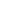 Гj – количество персонала, необходимого для выполнения работ/оказания услуг, указанное в сведениях о квалифицированном персонале участника (документ, подготовленный в соответствии с Формой сведений о квалифицированном персонале участника, представленной в приложении № 1.3 конкурсной документации), представленного каждым (j ым) участником и наличие которого подтверждено документами;Пj – количество персонала, указанное в конкурсной документации (необходимое количество персонала для выполнения работ/ оказания услуг)N – максимальное количество балловВ случае если количество персонала, указанное участником в сведениях о квалифицированном персонале участника (документ, подготовленный в соответствии с Формой сведений о квалифицированном персонале участника, представленной в приложении № 1.3 конкурсной документации), равно или больше количества персонала, указанного в конкурсной документации, участнику присваивается N баллов.№п/пПараметры закупкиСведения о закупке2.1Сведения о заказчикеЗаказчик: Акционерное общество «Вологодский ВРЗ», 160004 г. Вологда, ул. Товарная.д.8 www.volvrz.ru, (8172) 25-20-04.Закупка осуществляется для нужд АО «Вологодский ВРЗ».Организатор: Акционерное общество «Вологодский ВРЗ»Контактные данные:Контактное лицо – зам. генерального директора по экономике и финансам Верещагин Руслан Михайлович, главный энергетик Чистяков Владислав Викторович, экономист 1 категории Крайнова Наталия Геннадьевна. Адрес электронной почты: vrzplan@mail.com.Номер телефона: (8172) 25-20-04, 25-20-19, 25-21-26Номер факса: (8172) 72-53-07.2.2Порядок, место, дата начала и окончания срока подачи заявокЗаявки  подаются в порядке, указанном в пункте 3.14 конкурсной документации, на электронной площадке «РТС-тендер» (на странице данного открытого конкурса на сайте https://www.rts-tender.ru) (далее – электронная площадка, ЭТЗП, сайт ЭТЗП). Дата начала подачи заявок – с момента опубликования извещения и конкурсной документации в Единой информационной системе в сфере закупок (далее – единая информационная система, ЕИС), на сайте ЭТЗП, а также на официальном сайте Заказчика www.volvrz.zu. (далее – сайты) «28» октября 2019г.Дата окончания срока подачи конкурсных заявок – 10:00 часов (время московское) «12» ноября 2019г.2.3Дата рассмотрения предложений участников конкурса и подведения итогов конкурсаРассмотрение первых частей конкурсных заявок осуществляется «14» ноября 2019г.Вторые части заявок предоставляются оператором заказчику на следующий рабочий день после размещения в установленном порядке протокола рассмотрения и оценки первых частей заявок.Рассмотрение вторых частей заявок осуществляется «18» ноября 2019г.Подведение итогов конкурса осуществляется «18» ноября 2019г.2.4Порядок направления запросов на разъяснение положений конкурсной документации и предоставления разъяснений положений конкурсной документацииПорядок направления запросов на разъяснение положений конкурсной документации и предоставления разъяснений положений конкурсной документации указан в пункте 3.5 конкурсной документации.Срок направления участниками запросов на разъяснение положений конкурсной документации: с «28» октября 2019г. по 17:00 часов (время московское) «6» ноября 2019г. (включительно).Дата начала срока предоставления участникам разъяснений положений конкурсной документации: «28» октября 2019г.Дата окончания срока предоставления участникам разъяснений положений конкурсной документации: 23:59 часов (время московское) «11» ноября 2019г.2.5.Место, дата и время проведения обсуждения с участниками закупки функциональных характеристик товаров, качества работ, услуг и иных условий исполнения договора Не предусмотрено2.6. Место, дата и время проведения обсуждения с участниками закупки функциональных характеристик товаров, качества работ, услуг и иных условий исполнения договора, указанных в заявках участниковНе предусмотрено2.7Сопоставление дополнительных ценовых предложений участников о снижении цены договора, расходов на эксплуатацию и ремонт товаров, использование результатов работ, услугНе предусмотрено